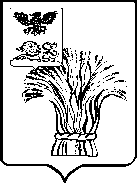 АДМИНИСТРАЦИЯ  РОВЕНЬСКОГО РАЙОНАБЕЛГОРОДСКОЙ ОБЛАСТИ РовенькиПОСТАНОВЛЕНИЕ«18»___05____2023 г.                                                                           № 243В соответствии с Бюджетным кодексом Российской Федерации, решением Муниципального совета Ровеньского района от 22 декабря 2021 года №43/318 «О местном бюджете Ровеньского района на 2022 год и плановый период 2023 и 2024 годов», решением от 27 февраля 2023 года №61/430 «О внесении изменений и дополнений в решение Муниципального совета Ровеньского района от 23 декабря 2022 года №58/416 «О местном бюджете Ровеньского района на 2023 год и плановый период 2024 и 2025 годов», администрация Ровеньского района п о с т а н о в л я е т:1. Внести изменения в постановление администрации Ровеньского района от 12 сентября 2014г. №713 «Об утверждении муниципальной программы «Обеспечение доступным и комфортным жильем и коммунальными услугами жителей Ровеньского района», изложив муниципальную программу «Обеспечение доступным и комфортным жильем и коммунальными услугами жителей Ровеньского района» в новой редакции, согласно приложению.2. Настоящее постановление разместить на официальном сайте органов местного самоуправления муниципального района «Ровеньский район» Белгородской области rovenkiadm.gosuslugi.ru. 3. Контроль за исполнением постановления возложить на  заместителя главы администрации Ровеньского района – начальника управления капитального строительства, транспорта, ЖКХ и топливно-энергетического комплекса администрации Ровеньского района Волощенко А.П.И.о. главы администрации      Ровеньского района                                                               М.В. ПодобнаяПриложениек постановлению Ровеньского района          № 243 от «18» мая 2023 г.Паспорт муниципальной программы «Обеспечение доступным  и комфортным жильем и коммунальными услугами жителей Ровеньского района» (новая редакция)Общая характеристика сферы реализации муниципальной программы,в том числе формулировки основных проблем в указанной сфере и прогноз её развитияНадлежащее жилье входит составной частью в понятие достойного жизненного уровня человека. Наличие собственного благоустроенного жилья является одной из базовых ценностей человеческого существования, обеспечивающей здоровье нации, формирование семьи и сохранение семейных ценностей, стабилизацию и положительное развитие демографической ситуации, создание основ солидарного общества. Это - источник уверенности людей в завтрашнем дне и опора стабильности в обществе.Строительство жилья является точкой роста экономики государства, залогом его эффективного развития, как в экономическом, так и в социальном плане.Жилищная политика района направлена на создание условий для обеспечения всех категорий населения доступным, качественным и благоустроенным жильем. В рамках Стратегии социально-экономического развития Ровеньского  района  на период до 2020 года и в соответствии с долгосрочной целевой программой «Стимулирование развития жилищного строительства на территории Белгородской области»,  разработаны и реализуются мероприятия, направленные на создание оптимальных условий для развития жилищного строительства, и в первую очередь для строительства индивидуального жилья, которое определено как приоритетное.За последние пять лет в районе  введено в эксплуатацию 54,386 тыс. кв. метров жилья, из них 53,896 тыс. кв. метров индивидуального. Основной объем жилья введен в существующих микрорайонах массовой застройки. Прирост общей площади введенного в 2012 году жилья по сравнению с 2011 годом составил   11,7  %. В 2013 году объем ввода жилья составил  11,775 тыс. кв. метров. Индивидуального жилья построено 11,505 тыс. кв. метров, в том числе населением за счет собственных и заемных средств –11,505 тыс. кв. метров. В среднем на одного жителя района в 2018 году построено 30,68  кв. метров общей площади жилья. Положительное влияние на развитие жилищного строительства на территории района оказали законодательные и организационные меры по развитию конкуренции и снижению административных барьеров. Упрощены процедуры подготовки проектов планировки, разработки проектной документации, государственной экспертизы результатов инженерных изысканий и проектной документации, выдачи разрешений на строительство, государственного строительного надзора.В настоящее время на территории Ровеньского района  достигнуты определенные результаты по улучшению жилищных условий жителей района, увеличению объемов жилищного строительства.Объем жилищного фонда в Ровеньском  районе на начало 2018 года составил      726, 661 тыс. кв. метров, в том числе:- частный – 712,784 тыс.кв. метров, или 99,4%;- муниципальный – 4,878 тыс.кв. метров,  или 0,6 %;По сравнению с 2017 годом жилищный фонд увеличился на 9,001 тыс. кв. метров.Средняя обеспеченность населения района жильем на одного проживающего на начало 2018 года составила 29,56 кв. метра общей площади жилья, что на  1,1 % выше, чем на 1 января 2017 года.На 1 января 2019 года количество квартир в жилищном фонде района составило  10,158 тыс., в том числе:в индивидуальных домах –   9,377   тыс. квартир;в многоквартирных –   892 квартиры.Средняя стоимость строительства одного квадратного метра общей площади жилых домов относительно стабилизировалась и в 2018 году составила  29,3 тыс. рублей. Обеспечение жильем отдельных социальных категорий граждан на территории района осуществляется в рамках подпрограмм «Выполнение государственных обязательств по обеспечению жильем граждан отдельных категорий, установленных законодательством Российской Федерации», «Обеспечение жильем молодых семей» федеральной целевой программы «Жилище», федеральной целевой подпрограммы «Устойчивое развитие сельских территорий на 2015-2020 годы и на период до 2025 года», реализуются также  мероприятия по обеспечению жильем детей-сирот, детей, оставшихся без попечения родителей, и лиц из их числа.В соответствии с этой программой за последние пять лет предоставлено  54 жилых помещения.Несмотря на достигнутые результаты, в районе сохраняется высокая потребность в обеспечении жильем отдельных категорий граждан, определенных федеральным и региональным законодательством.Особенно остро жилищная проблема стоит перед молодыми семьями, их финансовые возможности ограничены, так как в подавляющей массе они имеют низкие доходы и не имеют накоплений.Проблемным вопросом остаётся предоставление жилья в социальный наём малоимущим гражданам. Из-за отсутствия финансовых возможностей  строительство социального жилья в районе не ведётся.Кроме того существующая для многих жителей района жилищная проблема усугубляется большой степенью износа жилищного фонда, несоответствием условий проживания в нем нормативным требованиям. В ходе реализации на территории Ровеньского района Федерального закона от 21 июля 2007 года № 185-ФЗ «О Фонде содействия реформированию жилищно-коммунального хозяйства» (далее - Федеральный закон № 185-ФЗ) в 2008 - 2011 годах увеличились объемы капитального ремонта жилищного фонда.За 2008 - 2013 годы во исполнение  реализации региональных адресных программ по капитальному ремонту многоквартирных домов (далее - МКД) отремонтировано 18 многоквартирных домов общей площадью 17, 5  тыс. кв. м. на сумму 26 279,353 тыс. рублей, (с учетом средств долевого финансирования на реализацию мероприятий по капитальному ремонту многоквартирных домов).В то же время на сегодняшний день не менее 40% семей, проживающих на территории Ровеньского района, хотели бы улучшить жилищные условия.Стратегический (SWOT) анализ развития сфер  муниципальной программыДля достижения целевых показателей муниципальной программы необходима реализация комплекса мер, направленных на стимулирование инвестиционной активности участников рынка жилищного строительства и создание условий для комплексного развития данного сектора экономики. Район имеет все условия для дальнейшего развития жилищного строительства и сферы коммунальных услуг.Приоритеты муниципальной политики в сфере реализации муниципальной программы, цели, задачи и описание  показателей конечного результата реализации муниципальной  программы,сроков реализации муниципальной программыС учётом текущего состояния в 2015-2025 годах жилищное строительство и сфера создания комфортных условий проживания для жителей Ровеньского района будут развиваться в соответствии с муниципальной программой, основанной на следующих приоритетах:-	обеспечение комплексной застройки городского и сельских поселений Ровеньского района социальной, общественной и дорожной инфраструктурами на основе документов территориального планирования;-	поддержка отдельных категорий граждан, определенных законодательством, в улучшении жилищных условий за счет средств бюджетов всех уровней в пределах установленных социальных стандартов и в соответствии с объемом государственных обязательств;-	развитие сферы жилищно-коммунальных услуг;-	развитие нормативной правовой базы, создающей правовые, экономические, социальные и организационные предпосылки для решения поставленных задач в жилищно-коммунальном секторе экономики района.По каждому направлению предусмотрена реализация конкретных мероприятий в рамках соответствующих подпрограмм, входящих в состав муниципальной программы, на проведение которых будут сконцентрированы основные финансовые и организационные усилия.Сегодня актуальной задачей является формирование нового сегмента рынка жилья - жилья экономического класса, доступного группе населения со средними доходами по ценовым качествам и отвечающего современным требования по качественным характеристикам. Цель муниципальной программы определяется основными направлениями Стратегии социально-экономического развития Ровеньского района на период до 2025 года, целями и задачами приоритетного национального проекта «Доступное и комфортное жилье - гражданам России».Основной стратегической задачей развития строительного кластера является создание наиболее благоприятных условий для улучшения качества жизни населения района,  обеспечения жителей района благоустроенным жильем, социальной инфраструктурой.Целью муниципальной программы является создание условий для комплексного развития жилищной сферы, повышения доступности жилья и обеспечения качественными жилищно-коммунальными услугами населения Ровеньского района.Для достижения поставленной цели предусматривается решение следующих основных задач:	- повышение уровня доступности и качества жилья для населения;	-повышение качества и надежности предоставления жилищно-коммунальных услуг в Ровеньском районе;Реализация муниципальной  программы рассчитана на 2015 - 2025 годы. В ходе реализации к 2025 году предполагается достичь следующих показателей:1.	Увеличение ввода в эксплуатацию жилых домов за счет всех источников финансирования 99,97 тыс. кв. метров общей площади, в том числе:2015г. – 12,8 тыс. кв.м;2016г. – 12,168 тыс. кв.м;2017г. – 8,0 тыс. кв.м;2018г. – 9,0 тыс. кв.м;2019г. – 10,002 тыс. кв.м;2020г. – 8,3 тыс. кв.м.2021г. – 8,0 тыс. кв.м.2022г. – 8,0 тыс. кв.м.2023г. – 8,0 тыс. кв.м.2024г. – 8,0 тыс. кв.м.2025г. – 8,0 тыс. кв.м.2. Обеспечение населения жильем - не менее 30,0 кв. метров на одного жителя.	3. Проведение капитального ремонта многоквартирных домов общей площадью  7790,84  кв. метров.4. Увеличение	  доли освещенных улиц, проездов в населенных пунктах до  95%.5. Увеличение доли капитально отремонтированных сетей водопровода до 6,6%4.	Увеличение	доли освещенных улиц, проездов,  в населенных пунктах до  95 %.5. Увеличение доли капитально отремонтированных сетей водопровода до 6,6%Показатели конечного результата реализации  муниципальной программы по годам реализации, показатели конечного и непосредственного результатов подпрограмм представлены в приложении № 1 к  муниципальной программе.Перечень мероприятий подпрограмм, а также сроки и этапы их реализации подлежат ежегодной корректировке в соответствии со Стратегией социально-экономического развития Ровеньского района на период до 2025 года, с достигнутыми результатами в предшествующий период реализации  муниципальной программы.3. Перечень нормативных правовых актов Ровеньского района,принятие или изменение которых необходимо для реализации муниципальной  программыПеречень правовых актов Ровеньского района, принятие или изменение которых необходимо для реализации муниципальной  программы, представлен в приложении № 2 к муниципальной  программе.4. Обоснование выделения подпрограммВыделение и включение в муниципальную программу отдельных подпрограмм соответствует принципам программно-целевого управления экономикой. Муниципальная программа представляет собой комплекс взаимоувязанных мероприятий по обеспечению стимулирующих условий для развития жилищного строительства и услуг в жилищно-коммунальной сфере и включает в себя две подпрограммы, которые содержат основные мероприятия, направленные на решение поставленных задач в сфере жилищного строительства и коммунальных услуг Ровеньского района.В состав муниципальной программы включены следующие подпрограммы:Подпрограмма 1 «Стимулирование развития жилищного строительства».В рамках подпрограммы решаются задачи:-	выполнение государственных обязательств по обеспечению жильём категорий граждан, установленных федеральным и региональным законодательством;Подпрограмма 2 «Создание условий для обеспечения населения качественными услугами жилищно-коммунального хозяйства».В рамках подпрограммы решаются задачи:-	создание условий для увеличения объёма капитального ремонта жилищного фонда для повышения его комфортности и энергоэффективности;-	создание условий для повышения благоустройства городской и сельских территорий Ровеньского района.5. Ресурсное обеспечение  муниципальной программыПредполагаемые объемы финансирования муниципальной программыРасходы на реализацию муниципальной программы формируются за счет средств федерального, областного, муниципальных бюджетов, внебюджетных фондов и иных источников.Ресурсное обеспечение и прогнозная (справочная) оценка расходов на реализацию мероприятий муниципальной программы, подпрограмм муниципальной программы из различных источников финансирования и ресурсное обеспечение реализации муниципальной программы, подпрограмм муниципальной программы за счет средств местного бюджета представлены соответственно в приложениях N 3 и N 4 к муниципальной программе.Объем финансового обеспечения муниципальной программы подлежит ежегодному уточнению в рамках подготовки проекта решения о местном бюджете на очередной финансовый год и плановый период.6. Анализ рисков реализации муниципальной программы и описание мер управления рисками реализации муниципальной программыНа основе анализа мероприятий, предлагаемых для реализации в рамках муниципальной программы, выделены следующие риски ее реализации.Риски, которые связаны с изменениями внешней среды, и которыми невозможно управлять в рамках реализации муниципальной программы:- риски ухудшения состояния экономики, которые могут привести к снижению бюджетных доходов;- риски возникновения обстоятельств непреодолимой силы, в том числе природных и техногенных катастроф и катаклизмов, что может отразиться самым негативным образом на состояния жилищного фонда, а также потребовать концентрации средств федерального бюджета на преодоление последствий таких катастроф. На качественном уровне такой риск для муниципальной программы оценивается как умеренный. Возникновение данных рисков может привести к недофинансированию запланированных мероприятий всех подпрограмм.Снижение данных рисков предусматривается в рамках мероприятий подпрограмм, направленных на улучшение инвестиционного климата в сфере строительства жилья за счет привлечения бюджетных и внебюджетных источников финансирования для реализации мероприятий муниципальной программы и расширения платных услуг населению в сфере коммунального хозяйства.Финансовые риски связаны с возникновением бюджетного дефицита и недостаточным вследствие этого уровнем бюджетного финансирования, секвестрованием бюджетных расходов в данном секторе экономики.Возникновение указанных рисков может привести к сокращению объемов финансирования запланированных мероприятий, прекращению финансирования ряда мероприятий и, как следствие, выполнению не в полном объеме или невыполнению как непосредственных, так и конечных результатов муниципальной программы.Способами ограничения финансовых рисков выступают следующие меры:-	ежегодное уточнение объемов финансовых средств, предусмотренных на реализацию мероприятий муниципальной программы, в зависимости от достигнутых результатов;-	определение приоритетов для первоочередного финансирования расходов;-	планирование бюджетных расходов с применением методик оценки эффективности бюджетных расходов.Минимизация данных рисков предусматривается путем привлечения внебюджетных и иных источников финансирования для реализации мероприятий муниципальной программы.В рамках реализации муниципальной программы может быть выделен риск недостаточной финансовой мотивации инвесторов, который может привести к недостижению целевых значений по ряду показателей реализации муниципальной программы из-за недостатка или отсутствия необходимого объёма средств, предусмотренных на финансирование мероприятий муниципальной программы. Для сокращения возможных негативных последствий риска предусмотрены меры по организации целенаправленного мониторинга, в том числе усилению информационной и консультационной поддержки потенциальных участников муниципальной программы.Правовые риски связаны с изменением федерального законодательства, длительностью формирования нормативной правовой базы, необходимой для эффективной реализации муниципальной программы. Это может привести к существенному увеличению планируемых сроков или изменению условий реализации мероприятий муниципальной программы.Для минимизации воздействия данной группы рисков в рамках реализации муниципальной программы планируется на этапе разработки проектов документов привлекать к их обсуждению основные заинтересованные стороны, которые впоследствии должны принять участие в их согласовании, а также проводить мониторинг планируемых изменений в федеральном законодательстве.Информационные риски определяются отсутствием или частичной недостаточностью исходной отчетной и прогнозной информации, используемой в процессе разработки и реализации муниципальной программы.С целью управления информационными рисками в ходе реализации муниципальной программы будет проводиться работа, направленная на:-	использование статистических показателей, обеспечивающих объективность оценки хода и результатов реализации муниципальной программы;-	выявление и идентификацию потенциальных рисков путем мониторинга основных параметров реализации налоговой, бюджетной, инвестиционной, демографической, социальной политики (социально- экономических и финансовых показателей);-	мониторинг и оценку исполнения целевых показателей (индикаторов) муниципальной программы, выявление факторов риска, оценку их значимости (анализ вероятности того, что произойдут события, способные отрицательно повлиять на конечные результаты реализации муниципальной программы).Административные риски связаны с неэффективным управлением реализацией подпрограмм, низкой эффективностью взаимодействия заинтересованных сторон, что может повлечь за собой потерю управляемости, нарушение планируемых сроков реализации мероприятий муниципальной программы, невыполнение ее цели и задач, недостижение плановых значений показателей, нецелевое и/или неэффективное использование бюджетных средств, снижение качества выполнения мероприятий муниципальной программы.Основными условиями минимизации административных рисков являются:-	формирование эффективной системы управления реализацией муниципальной программы и её подпрограмм;-	повышение эффективности взаимодействия участников реализации муниципальной программы;-	заключение и контроль реализации соглашений о взаимодействии с заинтересованными сторонами;-	создание системы мониторинга реализации муниципальной программы;-	своевременная корректировка мероприятий муниципальной программы.Кадровые риски обусловлены определенным дефицитом высококвалифицированных кадров, что снижает эффективность работы и качество предоставляемых услуг.Снижение влияния данной группы рисков предполагается посредством обеспечения подбора высококвалифицированных кадров и переподготовки (повышения квалификации) имеющихся специалистов, формирования резерва кадров.Управление рисками муниципальной программы будет осуществляться в соответствии с федеральным и региональным законодательством.Паспорт подпрограммы 1«Стимулирование развития жилищного строительства»1 Характеристика сферы реализации подпрограммы 1, описание основных проблем в указанной сфере и прогноз её развитияОдним из ключевых направлений развития Ровеньского района является повышение качества жизни населения. В рамках данного направления улучшение жилищной обеспеченности населения занимает одно из основных мест.Реализация приоритетного национального проекта «Доступное и комфортное жилье - гражданам России» создает благоприятные условия социально-экономического развития  Ровеньского района и формирует основы солидарного общества.Жилищная политика, проводимая в районе, направлена на создание условий для обеспечения всех категорий населения доступным, качественным и благоустроенным жильем.В 2019 году объем ввода жилья составил 10,002 тыс. кв. метров. Индивидуального жилья построено 10,002 тыс. кв. метров, в том числе населением за счет собственных и заемных средств – 10,002 тыс. кв. метров.Объём введённого жилья в расчёте на 1 жителя района составил 0,38 кв. метра на  душу населения района.Социальная значимость проблем, связанных со стимулированием развития жилищного строительства, обусловливает необходимость их решения при активной государственной поддержке с использованием программно-целевого метода.Реализация подпрограммы 1 предусматривает формирование рынка доступного жилья экономического класса, отвечающего требованиям энергоэффективности и экологичности, комплексное решение проблемы перехода к устойчивому функционированию и развитию жилищной сферы, обеспечивает доступность жилья для граждан, безопасные и комфортные условия проживания в нем.Развитию жилищного строительства на территории района способствует реализация следующих мероприятий:-	комплексное освоение и развитие территорий в целях жилищного строительства, в том числе строительство, реконструкция и капитальный ремонт объектов социальной инфраструктуры по местным программам области;-	обеспечение жилыми помещениями отдельных категорий граждан;-	предоставление земельных участков застройщикам;-	инженерное обустройство микрорайонов массовой застройки индивидуального жилищного строительства, в том числе земельных участков, выданным многодетным семьям;-	совершенствование и развитие дорожной сети, в том числе обеспечение автомобильными дорогами новых микрорайонов массовой малоэтажной  застройки;-	финансово-кредитная поддержка индивидуальных застройщиков через ГУП «Белгородский областной фонд поддержки ИЖС» и ССК «Свой дом».Приоритетным направлением жилищного строительства на территории Ровеньского района определено строительство индивидуальных жилых домов. Увеличение объемов жилищного строительства на территории района стало возможным благодаря государственной поддержке данного фонда, которая осуществлялась по трем направлениям:-	предоставление земельных участков застройщикам;-	инженерное обеспечение микрорайонов массовой индивидуальной застройки и строительство подъездов к ним;-	финансово-кредитная поддержка застройщиков.Инженерное обустройство микрорайонов индивидуального жилищного строительства сетями водоснабжения, электроснабжения, газоснабжения, водоотведения проводится в соответствии с ежегодно принимаемыми областными программами.По программам инженерного обустройства микрорайонов массовой застройки индивидуального жилищного строительства в  районе за последние три года  построено  10,6  км водопроводных сетей,  2,5км газопроводов,  2,3 км линий электропередач.Финансово-кредитная поддержка застройщиков осуществлялась ГУП «Белгородский областной фонд поддержки индивидуального жилищного строительства», строительно-сберегательным потребительским кооперативом «Свой дом», созданными для кредитования застройщиков на льготных условиях.ГУП «Белгородский областной фонд поддержки индивидуального жилищного строительства» (далее - Фонд ИЖС) создан 29 декабря 1993  года для оказания финансовой поддержки населения в строительстве индивидуального жилья.Заем в Фонде ИЖС предоставляется  жителям Белгородской области, в соответствии с «Положением о порядке выдачи и возврата денежных средств, предоставляемых Государственным унитарным предприятием «Белгородский областной фонд поддержки индивидуального жилищного строительства»»Максимальный размер займа на строительство индивидуального жилья предоставляется в сумме  1  млн. рублей сроком погашения  15  лет:-	для строительства жилья в сельской местности на селе - под 5% годовых;-	в городах и поселках области - под 10% годовых.Многодетным семьям Фонд выделяет займы до 1 млн. рублей на 15 лет под 5% годовых.Строительный сберегательный потребительский кооператив граждан «Свой дом» создан в 2005 году для оказания финансовой поддержки в строительстве индивидуального жилья. Членами кооператива могут стать:-	работники бюджетной сферы;-	молодые семьи (один из супругов в возрасте до 35 лет);-	любой работник предприятия (независимо от формы собственности), за которого предприятие внесет 50 тыс. руб. (в качестве компенсации бюджетных затрат).На паевой накопительный взнос (личные средства) застройщика от 50 до 300 тыс. рублей кооперативом предоставляется кредит в сумме от 100 до 600 тыс. рублей сроком на 7 лет под 1 процент годовых.За время деятельности ГУП «Белгородский областной фонд поддержки индивидуального жилищного строительства» оказана финансовая помощь 1075 индивидуальным застройщикам на общую сумму 197,938 млн. рублей.Фонд поддержки ИЖС и Белгородская ипотечная корпорация уже 15 лет являются главными операторами реализации региональных программ развития и поддержки индивидуального жилищного строительства на территории Ровеньского района.Так за 2019 год Фондом поддержки ИЖС выдано 10 займов на сумму 2, 851 904 млн. руб.Административно-территориальная структура Ровеньского района представлена 1 городским поселением  и 11 сельскими поселениями, в состав которых входят  42  населенных пункта.Разработка градостроительной документации в районе ведется с   2004  года. В  2009 году была утверждена схема территориального планирования Ровеньского района. В 2010 году разработаны и утверждены генеральные планы, правила землепользования и застройки на 11 сельских поселений и городское поселение «Поселок Ровеньки».Одной из основных задач при реализации жилищной политики является стимулирование спроса на рынке жилья. Создание условий, способствующих повышению доступности жилья и расширению платежеспособного спроса населения на жилье, непосредственно связано с развитием и расширением системы долгосрочного ипотечного жилищного кредитования.Наблюдается тенденция увеличения средней обеспеченности населения района жильем: на одного проживающего в среднем по району на начало 2014 года приходится 28,38 кв. метра общей площади жилья, что на 1,02 процента выше, чем на 1 января 2011 года.Обеспечение жильем отдельных социальных категорий граждан на территории района проходило в рамках подпрограмм «Выполнение государственных обязательств по обеспечению жильем категорий граждан установленных федеральным законодательством», «Обеспечение жильем молодых семей» федеральной целевой программы «Жилище», федеральной целевой программы «Социальное развитие села до 2013 года».Для обеспечения жильем ветеранов Великой Отечественной войны    1941-1945 годов, членов семей погибших (умерших) инвалидов и участников Великой Отечественной войны в 2010-2013 годах 146 ветеранов получили выплаты  на общую сумму  146 471,22 тыс. рублей.На обеспечение жильем молодых семей в рамках районной целевой подпрограммы «Обеспечение жильем молодых семей» в 2011-2013 годах субсидию получили 3  молодых семьи  на общую сумму 2 281,86. рублей.По программе «Социальное развитие села в 2011-2013 годах» субсидии получили    46  семей на общую сумму 13 426,27 тыс. рублей.  В соответствии с программой детям-сиротам за 2000 - 2013 годы предоставлено 43 жилых помещений общей площадью 2 275,78 кв.м.Несмотря на достигнутые результаты, в районе сохраняется высокая потребность в обеспечении жильем отдельных категорий граждан, определенных федеральным и региональным законодательством.Количество семей граждан, отнесенных к отдельным категориям, состоящих на учете на улучшение жилищных условийПодводя итог, можно выделить следующие проблемы в сфере жилищного строительства района:1.	Снижение инвестиционной активности в строительстве.2.	Низкая доступность кредитных ресурсов, как для строительных организаций, так и для граждан.3.	Высокая рыночная стоимость жилья, что делает его приобретение малодоступным для основной доли населения района с невысокими доходами (работники бюджетной сферы, молодые и неполные семьи, жители сельской местности).4.	Низкие темпы обеспечения жильем жителей района, принятых на учет в качестве нуждающихся в улучшении жилищных условий, а также высокая потребность в предоставлении жилья отдельным категориям граждан, определенным федеральным и региональным законодательством.5.	Высокая стоимость подключения к сетям инженерно-технического обеспечения и осуществления технологического присоединения к электрическим сетям вновь построенных или реконструированных объектов капитального строительства.Решение данных проблем необходимо для сохранения темпов жилищного строительства, удовлетворения платежеспособного спроса населения на жилье, стабилизации цен на недвижимость, формирования рынка доступного жилья, а также развития сбалансированной системы финансирования жилищной сферы, усиления мер государственной поддержки граждан в решении их жилищных проблем, привлечения в жилищную сферу долгосрочных финансовых ресурсов.2.	Цель (цели), задачи, сроки и этапы реализации подпрограммы 1Целью подпрограммы 1 является повышение уровня доступности и качества жилья для населения.Для достижения поставленной цели предусматривается решение следующей основной задачи:-	выполнение муниципальных обязательств по обеспечению жильём категорий граждан, установленных федеральным и региональным законодательством;Реализация подпрограммы 1 рассчитана на 2015 - 2025 годы.Общее руководство реализацией подпрограммы 1 осуществляет ответственный соисполнитель подпрограммы 1 – отдел капитального строительства и транспорта УКС администрации Ровеньского района.Ответственный исполнитель обеспечивает реализацию мероприятий подпрограммы 1, несет ответственность за реализацию подпрограммы 1 в целом, достижение цели, решение задач подпрограммы 1, достижение целевых показателей (индикаторов) и конечных результатов реализации подпрограммы 1.В процессе реализации подпрограммы 1 ответственный исполнитель вправе принимать решения о внесении изменений в перечни и состав мероприятий, сроки их реализации, а также в соответствии с действующим законодательством в объемы бюджетных ассигнований на реализацию мероприятий в пределах утвержденных лимитов бюджетных ассигнований на реализацию подпрограммы 1 в целом.Мониторинг реализации подпрограммы 1 осуществляется экономическим управлением администрации района на основе годовых и квартальных отчетов о ходе реализации подпрограммы 1.С целью получения оперативной информации о ходе реализации подпрограммы 1 ответственный соисполнитель подпрограммы 1 по запросу экономического отдела администрации района  направляет сведения о ходе реализации мероприятий подпрограммы 1 и достижении целевых показателей (индикаторов) подпрограммы 1.Информация о ходе реализации мероприятий подпрограммы 1 должна содержать:-	конкретные результаты реализации подпрограммы 1, достигнутые за отчетный период;-	результаты реализации мероприятий подпрограммы 1;-	результаты использования бюджетных ассигнований областного, районного бюджета и иных средств на реализацию мероприятий подпрограммы 1;-	предложения по дальнейшей реализации подпрограммы 1.Ответственный исполнитель подпрограммы 1 ежегодно в срок до 15 февраля года, следующего за отчетным, готовит и направляет в отдел экономического развития, поддержки малого предпринимательства и защиты прав потребителей администрации района и в отдел финансов и бюджетной политики администрации района годовой отчет о ходе реализации подпрограммы 1.4. Обоснование выделения системы основных мероприятийи краткое описание основных мероприятий подпрограммы 1Для реализации достижения целевых показателей необходима реализация комплекса мер, направленных на стимулирование инвестиционной активности участников рынка жилищного строительства и создание условий для комплексного развития данного сектора экономики.В рамках решения задачи 1 «Выполнение муниципальных обязательств по обеспечению жильём категорий граждан, установленных федеральным и региональным законодательством» планируется реализовать следующие основные мероприятия.Основное мероприятие 1.1 «Обеспечение жильем ветеранов ВОВ».В обеспечении жильем ветеранов ВОВ источниками финансирования являются средства федерального бюджета, предоставляемые в форме субсидий бюджету района, а так же собственные средства, средства кредитных и других организаций, предоставляющих на приобретение жилья кредиты и займы.Сумма расходов ежегодно будет корректироваться с учетом изменения количества граждан данной категории, состоящих на учете в качестве нуждающихся в улучшении жилищных условий, и стоимости квадратного метра общей площади жилья.Основное мероприятие 1.2 «Обеспечению жильем молодых семей».В обеспечении жильем молодых семей основными источниками финансирования являются средства федерального бюджета, предоставляемые в форме субсидий бюджету района; средства областного и местных бюджетов; средства кредитных и других организаций, предоставляющих молодым семьям кредиты и займы.Сумма расходов ежегодно будет корректироваться с учетом изменения количества граждан данной категории, состоящих на учете в качестве нуждающихся в улучшении жилищных условий, и стоимости квадратного метра общей площади жилья.Основное мероприятие 1.3 «Реализация мероприятий в области улучшения жилищных условий»В реализации мероприятий в области улучшения жилищных условий основным источником финансирования являются средства местного бюджета, направленные для проведения ремонта муниципального жилья и оплаты коммунальных платежей на проведение капитального ремонта многоквартирных жилых домов.Основное мероприятие 1.4 «Предоставление жилых помещений детям - сиротам и детям, оставшимся без попечения родителей, лицам из их числа по договорам найма специализированных жилых помещений».Основными источниками финансирования предоставления жилых помещений детям-сиротам и детям, оставшимся без попечения родителей, и лицам из их числа являются средства областного бюджета, предоставляемые в форме субсидий бюджету района.Сумма расходов ежегодно будет корректироваться с учетом изменения количества граждан данной категории, состоящих на учете в качестве нуждающихся в улучшении жилищных  жилых помещений детям - сиротам и детям, оставшимся без попечения родителей, и лицам из их числа.Основное мероприятие 1.5 «Предоставление благоустроенных жилых помещений семьям с детьми-инвалидами»Основными источниками финансирования предоставления жилых помещений инвалидам и семьям, имеющим детей инвалидов, являются средства областного  бюджета, предоставляемые в форме субсидий бюджету района.Сумма расходов ежегодно будет корректироваться с учетом изменения количества граждан данной категории, состоящих на учете в качестве нуждающихся в улучшении жилищных условий граждан категории инвалидов и семьям, имеющим детей инвалидов.Основное мероприятие 1.6 «Обеспечение жильем отдельных категорий граждан»Основными источниками финансирования предоставления жилых помещений отдельным категориям граждан являются как средства областного бюджета, так и средства бюджета  Ровеньского района.  В зависимости от категории граждан, которых необходимо обеспечить жильем. В рамках реализации данной подпрограммы возможно обеспечение как многодетных семей, медицинских работников государственных учреждений здравоохранения, так и иных категорий граждан, нуждающихся в улучшении жилищных условий. Сумма расходов ежегодно будет корректироваться с учетом изменения количества граждан данной категории, состоящих на учете в качестве нуждающихся в улучшении жилищных  жилых помещений по договору социального и  специализированного найма.Основное мероприятия 1.7 «Оказание государственной (областной) поддержки в приобретении жилья с помощью жилищных (ипотечных) кредитов (займов) отдельным категориям граждан на период до 2025 г.»Основными источниками финансирования предоставления жилых помещений отдельным категориям граждан являются средства областного бюджета Белгородской области.Сумма расходов ежегодно будет корректироваться с учетом изменения количества граждан, принявших в приобретении жилья с помощью жилищных (ипотечных) кредитов (займов).4. Ресурсное обеспечение подпрограммы 1Общий объем финансирования подпрограммы 1 в 2015-2025 годах за счет всех источников финансирования составит 116 612,82 тыс. рублей, в том числе за счёт средств федерального бюджета 23 701,59 тыс.руб., за счёт средств областного бюджета 77 478,67 тыс.руб., и за счет средств местного бюджета составит 15 432,56 тыс. рублей, в том числе по годам:2015 год –  997,0 тыс. рублей;2016 год –  397,0 тыс. рублей;2017 год -  553,0 тыс. рублей;2018 год -  1375,85 тыс. рублей;2019 год -  2049,61 тыс. рублей;2020 год -  1 166,1 тыс. рублей.2021 год -  5 731,1 тыс. рублей2022 год -  2 153,4 тыс. рублей2023 год -  513,5 тыс. рублей2024 год -  246,0 тыс. рублей2025 год -  250,0 тыс. рублейРесурсное обеспечение реализации подпрограммы 1 может быть скорректировано в течение периода ее действия с учетом особенностей реализации федеральных, государственных программ Белгородской области и муниципальных программ Ровеньского района на которых она базируется, а также с учетом ежегодного утверждения бюджета муниципального района «Ровеньский район» на очередной финансовый год и в процессе его исполнения.Прогноз показателей конечного результатареализации подпрограммы 1.За период реализации подпрограммы 1 к 2025 году предполагается достичь следующих целевых показателей:1.	Ввод в эксплуатацию жилых домов за счет всех источников финансирования 100,27 тыс. кв. метров общей площади, в том числе:2015г. – 12,8 тыс. кв. м;2016г. – 12,168 тыс. кв. м;2017г. – 8,0 тыс. кв. м;2018г. – 8,0 тыс. кв. м;2019г. – 10,002 тыс. кв. м;2020г. – 8,3 тыс. кв. м.2021 г. - 8,0 тыс. кв. м.2022 г. - 8,0 тыс. кв. м.2023 г - 8,0 тыс. кв. м.2024 г. - 8,0 тыс. кв. м.2025 г. - 8,0 тыс. кв. м.2. Доля строительных проектов, реализуемых с применением энергоэффективных и экологичных материалов и технологий - не менее 90%.3.	Количество семей граждан, категории которых установлены федеральным законодательством, улучшивших жилищные условия, - не менее 65  семей.Ежегодные плановые значения целевых показателей на период реализации подпрограммы 1 приведены в приложении № 1 к муниципальной программе.Реализация подпрограммы 1 позволит:-	создать рынок доступного жилья и механизмы, обеспечивающие доступность жилья для граждан с разным уровнем доходов;-	повысить уровень и качество жизни незащищенных категорий населения района;-	увеличить количество земельных участков, предоставляемых для жилищного строительства и комплексного освоения, обеспеченных инженерной инфраструктурой;-	обеспечить сохранение мощностей действующих строительных организаций и, как следствие, сохранение рабочих мест на указанных предприятиях;-	создать условия для укрепления семейных отношений и снижения социальной напряженности в обществе.Паспорт подпрограммы 2«Создание условий для обеспечения населения качественными услугами жилищно-коммунального хозяйства»1.Характеристика сферы реализации подпрограммы 2,описание основных проблем в указанной сфере и прогноз ее развитияЖилищная политика, проводимая органами местного самоуправления, направлена на создание условий для обеспечения всех категорий населения доступным, качественным и благоустроенным жильем. Решение жилищной проблемы является одним из основных направлений реализации программы 2 улучшения качества жизни населения района.Главным стратегическим документом, определяющим приоритеты в деятельности органов местного самоуправления района, является Программа улучшения качества жизни населения, направленная на создание для населения района достойного человека качества жизни и его постоянное улучшение в долгосрочной перспективе.Жилищно-коммунальное хозяйство района представляет многоотраслевой хозяйственный комплекс, который включает все необходимые для жизнедеятельности населения виды услуг. В районе на начало 2014 года эксплуатировался жилищный фонд общей площадью 675,7 тыс. кв. м. Однако, несмотря на принимаемые органами местного самоуправления меры по реформе жилищно-коммунального хозяйства, направленные на улучшение состояния жилищного фонда и коммунального хозяйства с одновременным повышением качества оказываемых услуг, сложное финансовое состояние жилищно-коммунального хозяйства ведет к значительному износу его объектов.Капитальный ремонт системы водоснабжения является одним из основных направлений развития и модернизации жилищно-коммунального комплекса Ровеньского района, включающего в себя создание комфортных, безопасных и благоприятных условий проживания граждан.На сегодняшний день на территории района протяженность сетей водоснабжения составляет 270,079 км  с общим износом 80%, в связи с чем качество предоставления услуги водоснабжения населению района снижено.В ходе реализации на территории Ровеньского района комплекса мероприятий по капитальному ремонту сетей водоснабжения, заменено 8,76 км. сетей.В 2015-2025 году на территории района в рамках реализации мероприятий подпрограммы 2 будут капитально отремонтированы 10 км. сетей водоснабжения.Обеспечение надежного и высокоэффективного наружного освещения населенных пунктов Ровеньского района является одним из приоритетных направлений муниципальной политики в части реализации отдельных полномочий в организации мероприятий по благоустройству населенных пунктов на территории Ровеньского района.Вопросы развития систем наружного освещения имеют выраженную социальную направленность, обусловленную необходимостью создания полноценных условий жизни для жителей населенных пунктов Ровеньского района. В районе большое значение придается приведению к нормативным значениям освещенности улиц, магистралей, площадей, внутриквартальных проездов, жилых районов, а также созданию комфортных условий проживания граждан, обеспечению безопасности дорожного движения в дневное, вечернее и ночное время.Оптимальная освещенность создает хорошее настроение и способствует улучшению условий работы и отдыха людей. Качественное и высокоэффективное наружное освещение служит показателем стабильности, способствует снижению количества проявлений криминогенного характера, повышает интенсивность грузопассажирских перевозок, является видимым проявлением эффективности работы органов местного самоуправления.В настоящее время система наружного освещения Ровеньского района включает в себя свыше 3,076 тыс. светоточек, линий электропередач напряжением 0,4 кВ —  279,85 км сетей.Учитывая, что состояние и качественное функционирование систем наружного освещения имеют важное социальное значение, необходимо проведение в возможно короткие сроки комплекса мероприятий, направленных на восстановление, дальнейшее развитие и модернизацию этих систем.Наружное освещение является одним из элементов благоустройства населенных пунктов. Федеральный закон от 6 октября 2003 года № 131 - ФЗ «Об общих принципах организации местного самоуправления» относит организацию наружного освещения улиц к вопросам местного значения.Повышение надежности и эффективности установок наружного освещения, а также снижение эксплуатационных затрат, экономное использование электроэнергии и средств, выделяемых на содержание систем наружного освещения невозможно без комплексного программно-целевого подхода и соответствующей финансовой поддержки как на муниципальном, так и на областном уровнях. В этой связи требуются согласованные действия органов местного самоуправления и различных организаций, а также координация межотраслевых связей технологически сопряженных разделов энергоснабжения.Улицы, дороги, площади, мосты, пешеходные аллеи, общественные и рекреационные территории, территории жилых кварталов, микрорайонов, жилых домов, территории организаций и коммунальных предприятий, а также, дорожные знаки и указатели, должны освещаться в темное время суток в соответствии с общим режимом.Главные улицы, площади, места массового пребывания людей, путепроводы, мосты и кольцевые транспортные развязки должны освещаться в соответствии с ночным режимом работы наружного освещения.Доля действующих светильников, работающих в вечернем и ночном режимах, должна составлять не менее 95%. При этом не допускается расположение неработающих светильников подряд, один за другим.Допускается частичное (до 50%) отключение наружного освещения в ночное время в случае, когда интенсивность движения пешеходов менее 40 чел./ч. и транспортных средств в обоих направлениях - менее 50 ед./ч.Формирование комфортной, безопасной городской среды и среды сельских поселений, обеспечение возможности полноценной жизнедеятельности маломобильных групп населения, улучшение эстетического облика внешнего благоустройства, озеленения и санитарного состояния населенных пунктов Ровеньского района, развитие, поддержка и создание благоприятных условий для объединения усилий жителей, участвующих в работе по благоустройству, содержанию подъездов, придомовой территории, а также выявлению и распространению передового опыта организаций сферы жилищно-коммунального хозяйства района является одним из приоритетных направлений проводимой политики района.Реализация государственных полномочий в части соблюдения и защиты прав на достойное погребение умершего гражданина и оказание услуг по его погребению в случае отсутствия родственников или лиц, взявших на себя организацию похорон направлена на финансовое обеспечение государственных гарантий по вопросам предоставления ритуальных услуг по погребению в случае отсутствия родственников или лиц, взявших на себя организацию похорон, путем получения субвенций из областного бюджета в рамках правоотношений, которые регулируются Федеральным законом от 12.01.1996 г. № 8-ФЗ «О погребении и похоронном деле».Для решения задачи гарантированного обеспечения жителей района чистой питьевой водой предусматривается организация совместных действий органов местного самоуправления, государственных и исполнительных органов области, предприятий водопроводно-канализационного хозяйства, инвесторов, технических  специалистов, населения района по созданию в водном секторе эффективных, качественно новых, современных форм и методов управления,  технического потенциала.Масштабность проблемы определяет необходимость исполнения программы с использованием комплекса организационно-технических, правовых, экономических, социальных, научных и других задач и мероприятий, поскольку они:входят в число приоритетов социально-экономического развития района;носят межотраслевой и межведомственный характер;не могут быть решены в пределах одного финансового года и требуют значительных бюджетных расходов;требуют проведения единой технической политики, направленной на внедрение в водном секторе наиболее прогрессивных, наилучших, доступных технологий, современного оборудования;носят комплексный, масштабный характер, а их решение окажет существенное положительное влияние на социальное благополучие жителей района, экологическую безопасность, увеличение продолжительности жизни, дальнейшее экономическое развитие района.Эффективное использование и охрана водных ресурсов - это проблема, которую невозможно успешно решить только на уровне муниципального образования.В результате реализации муниципальной программы планируется стабилизировать ситуацию в жилищно-коммунальном хозяйстве, обеспечить предоставление жилищно-коммунальных услуг нормативного качества при их доступной стоимости.2.	Цель (цели), задачи, сроки и этапы реализации подпрограммы 2Цель подпрограммы 2 - повышение качества и надежности предоставления жилищно-коммунальных услуг в Ровеньском районе, которое направлено на создание комфортных, безопасных и благоприятных условий проживания граждан в многоквартирных домах путем стимулирования процессов реформирования жилищной сферы.Задачи подпрограммы 2:-	создание условий для увеличения объёма капитального ремонта жилищного фонда для повышения его комфортности и энергоэффективности, что будет способствовать привлечению собственников помещений в многоквартирных домах к управлению своим имуществом; развитию общественного самоуправления и инициативы собственников жилья; снижению величины физического износа элементов зданий многоквартирных жилых домов;-	увеличение протяженности капитально отремонтированных сетей;-	создание условий для увеличения	доли освещенных улиц, проездов,  в населенных пунктах до  95%.Срок реализации подпрограммы 2 - 2015 - 2025 годы.З. Обоснование выделения системы основных мероприятий и краткое описание основных мероприятий подпрограммы 2Важным условием выполнения мероприятий подпрограммы 2 является последовательность действий всех заинтересованных участников подпрограммы 2.В рамках решения задачи 1 «Увеличение протяженности капитально отремонтированных сетей водоснабжения для повышения комфортности и качества предоставляемых услуг» предусматривается реализация следующего основного мероприятия.Основное мероприятие 2.1 «Организация наружного освещения населенных пунктов Ровеньского района».Услуги по наружному освещению включают в себя комплекс мероприятий, направленных на поддержание нормируемых светотехнических параметров установок наружного освещения и заданных графиков режимов их работы, на обеспечение бесперебойной и надежной работы установок, на предотвращение их преждевременного износа путем своевременного выполнения обязательных регламентных работ, выявления и устранения возникающих неисправностей. Услуги по наружному освещению регламентированы постановлением Правительства Белгородской области от 14 февраля 2011 года № 54-пп «Об организации наружного освещения населенных пунктов на территории Белгородской области» и включают в себя выполнение работ по техническому обслуживанию и ремонту объектов наружного освещения.Техническое обслуживание установок наружного освещения включает работы по осмотру и проверке состояния установок, устранению мелких дефектов и ликвидации повреждений, замене элементов установок (проводов, осветительной арматуры, кабеля), проведению ревизий и ремонту устройств телемеханического и автоматического управления сетями. Эти работы осуществляются в соответствии с установленной исходя из местных условий периодичностью согласно нормам обслуживания. К работам по техническому обслуживанию объектов наружного освещения относятся следующие виды работ:-	замена электрических ламп, чистка светильников, надзор за исправностью электросетей, оборудования и сооружений;-	устранение повреждений электросетей, осветительной арматуры и оборудования.Осмотр установок наружного освещения должен производиться в следующие сроки: устройств телемеханического управления с выполнением осмотра состояния аппаратуры и коммуникаций, опробования действием, чистки - один раз в год; установок наружного освещения с выполнением проверки состояния проводов, изоляторов, тросовых подвесок и оттяжек, кронштейнов цоколей опор - один раз в год.Ремонт сетей наружного освещения включает замену проводов и растяжек в пределах пролета между опорами, но не более 20 процентов от общего протяжения проводов и растяжек; замену осветительной арматуры в отдельных местах, но не более 20% от общего количества арматуры на данной улице в течение года; замену кабеля местами и участками, но не более 10% от общей протяженности кабеля на данной улице; ежегодное проведение ревизии и ремонт автоматики и телемеханики с заменой деталей, нарушающих нормальную работу аппаратуры, в пределах 5% балансовой стоимости; смену эксплуатируемых фонарей, тросов, растяжек, проводов, коммуникационной аппаратуры в размере, превышающем объемы, предусмотренные текущим ремонтом; замену осветительной арматуры в количествах, превышающих установленные объемы по текущему ремонту, включая замену арматуры устаревших конструкций более совершенными типами; замену кабеля протяженностью, превышающей установленные объемы по текущему ремонту; установку и все виды работ по ремонту и замене реле времени (контактных часов) и фотореле для управления наружным освещением; все виды работ по ремонту средств автоматики и телемеханики по управлению сетями наружного освещения в количестве до10	% в год от стоимости аппаратуры.Расходы на эксплуатацию объектов наружного освещения определяются как сумма нормативных затрат на эксплуатацию объектов наружного освещения по отдельным статьям расходов:-	затраты на электрическую энергию;-	стоимость эксплуатации объектов наружного освещения.По статье «Затраты на электрическую энергию» отражается стоимость электрической энергии, покупаемой у энергоснабжающих организаций для освещения территорий. Стоимость электрической энергии определяется на основании общей потребности и нерегулируемых тарифов на электрическую энергию, сложившихся в расчетном периоде.При определении общей планируемой потребности в электрической энергии учитываются следующие основные условия:-	мощность светильников с газоразрядными лампами принимается равной номинальной мощности лампы (ламп), установленной(ых) в нем, а также учитываются потери мощности в пускорегулирующем аппарате;-	мощность светильников с лампами накаливания принимается равной номинальной мощности ламп, установленных в них.Количество часов работы светильников в общем и ночном режимах определяется в соответствии с единым графиком работы наружного освещения.Время включения наружного освещения при наступлении вечерних сумерек и время выключения освещения при окончании утренних сумерек согласно единому графику работы наружного освещения может быть скорректировано с учетом географических координат местности и (или) погодных факторов.Стоимость работ по эксплуатации объектов наружного освещения определяется в расчете на принятый измеритель. В качестве единицы измерения принимается 1 час работы светоточки.Основное мероприятие 2.2 «Субвенции бюджетам сельских поселений на выплату социального пособия на погребение и возмещение расходов по гарантированному перечню услуг по погребению в рамках статьи 12 Федерального закона от 12.01.1996 года №8-ФЗ».Мероприятие разработано в целях реализации положений Федерального закона от12.01.1996 г. № 8-ФЗ «О погребении и похоронном деле» на территории Ровеньского района, направлено на финансовое обеспечение государственных гарантий по вопросам предоставления ритуальных услуг по погребению в случае отсутствия родственников или лиц, взявших на себя организацию похорон, путем получения субвенций из областного бюджета на мероприятия по погребению и оказанию услуг по погребению умершего гражданина при отсутствии супруга, близких родственников, иных родственников либо законного представителя умершего или при невозможности осуществить ими погребение, а также при отсутствии иных лиц, взявших на себя обязанность осуществить погребение.Организация похоронного дела согласно пункту 2 статьи 25 Федерального закона осуществляется органами местного самоуправления. Погребение умершего и оказание услуг по погребению осуществляются специализированными службами по вопросам похоронного дела.Услуги, оказываемые специализированной службой по вопросам похоронного дела при погребении умерших, указанных в пункте 1 статьи 12 Федерального закона от 12 января 1996 года № 8-ФЗ, включают в себя оформление документов, необходимых для погребения, облачение тела, предоставление гроба, перевозку умершего на кладбище и погребение.Финансирование расходов, понесенных специализированной службой по вопросам похоронного дела, осуществляется в порядке, предусмотренном  пунктом 3 статьи 9 Федерального закона от 12 января 1996 года № 8-ФЗ.Система основных мероприятий и показателей подпрограммы 2 представлена в приложении № 1 к муниципальной программе.Основное мероприятие 2.3 «Субсидии на реализацию наказов»Мероприятие разработано для увеличения качества предоставляемых коммунальных услуг населению.В рамках данного мероприятия производятся мероприятия, направленные на повышение уровня жизни населения и качества предоставления жилищно-коммунальных услуг.Основное мероприятие 2.4«Мероприятия»Мероприятие разработано для увеличения качества предоставляемых коммунальных услуг населению.В рамках данного мероприятия производится капитальный ремонт систем водоснабжения Ровеньского района, что увеличивает долю капитально отремонтированных сетей водоснабжения района, с явным улучшением качества подачи чистой питьевой воды населению.Ежегодное предоставление субвенции бюджетам сельских поселений на организацию в границах поселения водоснабжения населения, водоотведения, в приделах полномочий, установленных законодательством Российской Федерации,  позволяет обеспечить поддержание в надлежащем состоянии оборудование инженерных систем.Так же большую роль играет создание системы по сбору, вывозу и утилизации твердых бытовых отходов в Ровеньском районе, на период до выбора регионального оператора по работе с ТБО в Ровеньском районе. Способы достижения цели является: заключение договоров ООО «ЦЭБ» с населением сельских поселений по организации бесконтейнерного сбора, вывоза и утилизации ТБО. Заключение договоров ООО «ЦЭБ» с юридическими и физическими лицами на сбор и вывоз отходов с территорий сельских поселений на место временного хранения отходов на полигон ТБО. Обустройство нового полигона ТБО. Проведение мероприятий по выдаче разрешения для строительства региональным оператором мусороперегрузочной - сортировочной станции на базе запроектированного полигона ТБО. Что позволит обеспечить соблюдение экологической безопасности и снижение негативного воздействия на окружающую среду.Основное мероприятие 2.5 «Субсидии  на реализацию инициативных проектов и наказов»Мероприятие разработано для увеличения качества предоставляемых коммунальных услуг населению.В рамках данного мероприятия производятся мероприятия, направленные на повышение уровня жизни населения и качества предоставления жилищно-коммунальных услуг.Основное мероприятие 2.6 «Иные межбюджетные трансферты бюджетам поселений на благоустройство»Мероприятие разработано для улучшения качества жизни, комфортного и благоприятного проживания населения Ровеньского района.В рамках данного мероприятия производится капитальный ремонт ограждений кладбищ, окос травы в летний период времени  и другие мероприятия,  направленные на повышение уровня благоустройства и улучшение  внешнего вида территории поселения.Основное мероприятие 2.7 «Субсидии на реализацию проекта "Решаем вместе" в рамках инициативного бюджетирования»Мероприятие разработано с целью участия активных слоёв населения в улучшении качества жизни, комфортного и благоприятного проживания населения Ровеньского района.В рамках данного мероприятия производится капитальный ремонт ограждений кладбищ, благоустройство территорий, устройство детских игровых и спортивных площадок, устройство подъездных путей и другие мероприятия,  направленные на повышение уровня благоустройства и улучшение  внешнего вида территории поселения по инициативе граждан.Основное мероприятие 2.8 «Обеспечение мероприятий по капитальному ремонту многоквартирных домов».Мероприятия реализуются на основании адресных перечней многоквартирных домов, подлежащих капитальному ремонту, ежегодно корректируемых и утверждаемых постановлением Правительства Белгородской области.Состав общего имущества многоквартирного дома, подлежащего капитальному ремонту, определяется в соответствии с пунктами 2-9 Правил содержания общего имущества в многоквартирном доме, утвержденных постановлением Правительства Российской Федерации от 13 августа 2006 года № 491.Капитальный ремонт общего имущества многоквартирного дома должен включать устранение неисправностей изношенных элементов, восстановление или их замену на более долговечные и экономичные, улучшающие эксплуатационные показатели ремонтируемых зданий.В первоочередном порядке предусматривается проведение капитального ремонта общего имущества в многоквартирных домах, в которых:1)	требовалось проведение капитального ремонта на дату приватизации первого жилого помещения при условии, что такой капитальный ремонт не проведен на дату утверждения или актуализации мероприятия;2)	необходимость капитального ремонта установлена на дату утверждения или актуализации мероприятия в соответствии с критериями необходимости проведения капитального ремонта общего имущества в многоквартирном доме, в порядке, установленном законом Белгородской области от 31 января 2013 года № 173 «О создании системы финансирования капитального ремонта общего имущества в многоквартирных домах Белгородской области».Очередность осуществления капитального ремонта общего имущества в многоквартирных домах определяется на основании сведений технических/кадастровых паспортов многоквартирных домов с учетом положений Жилищного кодекса Российской Федерации и в соответствии с критериями очередности, установленными в статье 6 вышеуказанного закона Белгородской области.Разработка проектной документации на капитальный ремонт многоквартирных домов в рамках мероприятия должна предусматривать:-	проведение технического обследования с составлением акта;-	составление проектной документации для всех проектных решений по замене конструкций, инженерных систем или устройству их вновь и другим аналогичным работам;-	составление сметной документации с отметкой специализированной экспертной организации в области проектирования и строительства о правильности применения расценок;-	разработку проекта организации капитального ремонта;-	проект производства работ, который разрабатывается подрядной организацией.Интервал времени между утверждением проектной документации и началом ремонтно-строительных работ не должен превышать 2 года. Устаревшие проекты должны перерабатываться проектными организациями по заданиям заказчиков с целью доведения их технического уровня до современных требований и утверждаться в порядке, установленном для утверждения вновь разработанных проектов.Перечень услуг и (или) работ по капитальному ремонту общего имущества в многоквартирном доме, оказание и (или) выполнение которых финансируются за счет средств фонда капитального ремонта, сформированного исходя из минимального размера взноса, установленного Правительством Белгородской области, установлен статьей 5 закона Белгородской области от 31 января 2013 года № 173 «О создании системы финансирования капитального ремонта общего имущества в многоквартирных домах Белгородской области».В соответствии с частью 3 статьи 166 Жилищного кодекса Российской Федерации в случае принятия собственниками помещений в многоквартирном доме решения об установлении взноса на капитальный ремонт в размере, превышающем минимальный размер взноса на капитальный ремонт, часть фонда капитального ремонта, сформированная за счет данного превышения, по решению общего собрания собственников помещений в многоквартирном доме может использоваться на финансирование любых услуг и (или) работ по капитальному ремонту общего имущества в многоквартирном доме.Основное мероприятия 2.9 «Реализация национального проекта «Экология»В рамках реализации национального проекта и в целях осуществления мероприятия запланировано обустройство площадок ТКО на территории сельских поселений Ровеньского района. Финансирование данного мероприятия предусмотрено за счет средств областного бюджета.Основное мероприятие 2.10 «Проведение мероприятий по благоустройству общественных территорий поселений»Мероприятие разработано для повышения уровня благоустройства территории района.В рамках данного мероприятия производятся мероприятия, направленные на повышение уровня жизни населения и качества предоставления жилищно-коммунальных услуг.Основное мероприятия 2.11 «Государственная поддержка закупки контейнеров для раздельного накопления твердых отходов»В рамках реализации национального проекта и в целях осуществления мероприятия запланировано приобретение контейнеров для сбора ТКО на территории сельских поселений Ровеньского района. Финансирование данного мероприятия предусмотрено за счет средств областного бюджета.Основное мероприятия 2.12 Средства, передаваемые для компенсации расходов, возникших в результате решений, принятых органами власти другого уровня, за счет средств резервного фонда Правительства Белгородской областиВ рамках реализации данного мероприятия принимаются меры, необходимые для комфортного проживания жителей района, возникшие непосредственно при реализации. Финансирование данного мероприятия предусмотрено за счет средств консолидированного бюджета муниципального образования.Основное мероприятия 2.13 Субсидии на капитальное строительство и модернизацию систем коммунальной инфраструктурыВ рамках реализации мероприятия запланировано выполнить модернизацию котельной, что положительно повлияет на жизнь жителей на территории Ровеньского района.  Финансирование данного мероприятия предусмотрено за счет средств консолидированного бюджета муниципального образования.6.Ресурсное обеспечение подпрограммы 2Предполагаемые объемы финансирования подпрограммы 2 в разрезе источников финансирования по годам реализации представлены в таблице.тыс. руб.Ресурсным обеспечением мероприятия по капитальному ремонту общего имущества в многоквартирных домах являются средства собственников помещений в многоквартирных домах.Финансирование работ по капитальному ремонту общего имущества в многоквартирных домах может осуществляться с применением мер финансовой поддержки, предоставляемой товариществам собственников жилья,  управляющим организациям, региональному оператору за счет средств государственной корпорации - Фонда содействия реформированию жилищно-коммунального хозяйства, средств бюджета Белгородской области, местного бюджета. Финансирование мероприятий по организации наружного освещения населенных пунктов Ровеньского района за счет бюджетных средств осуществляется через главного распорядителя средств - управление жилищно-коммунального хозяйства Белгородской области.Порядок предоставления и расходования субсидий областного бюджета бюджетам муниципальных районов области на организацию наружного освещения населенных пунктов Белгородской области определен постановлением Правительства Белгородской области от 24 октября 2011 года №382-пп «Об утверждении порядка предоставления и расходования субсидий областного бюджета бюджетам муниципальных районов области на организацию наружного освещения населенных пунктов Белгородской области».Основанием для финансирования расходов на организацию наружного уличного освещения населенных пунктов на территории муниципальных образований являются закон Белгородской области о бюджете на текущий финансовый год, постановление Правительства Белгородской области от 14 февраля 2011 года № 54-пп «Об организации наружного освещения населенных пунктов на территории Белгородской области», правовые акты администрации муниципального района «Ровеньский район», а также документы, подтверждающие объемы предоставленных услуг в физическом и стоимостном выражениях.Объемы финансирования мероприятий подлежат ежегодной корректировке.Финансирование мероприятий по реализации положений Федерального закона от 12.01.1996 г. № 8-ФЗ «О погребении и похоронном деле» на территории Ровеньского района осуществляется за счет субвенций из областного бюджета.Средства областного бюджета выделяются на предоставление субвенций бюджету муниципального района «Ровеньский район» на финансирование расходов, связанных с погребением умерших (погибших), не имеющих супруга, близких родственников либо законного представителя умершего, в соответствии с Федеральным законом от 12 января 1996 года № 8-ФЗ «О погребении и похоронном деле» и законом Белгородской области об областном бюджете на соответствующий финансовый год.Средства, направляемые из областного бюджета на финансирование расходов по погребению умерших (погибших), не имеющих супруга, близких родственников, перечисляются комитету финансов и бюджетной политики администрации Ровеньского района на основании представленного отчета о фактически произведенных расходах в пределах средств, предусмотренных на указанные цели в отчетном периоде.Финансирование мероприятий по обеспечению населения чистой питьевой водой будет осуществляться за счет денежных средств областного и районного бюджетов и внебюджетных источников, в том числе средств инвесторов, населения.5.Прогноз показателей конечного результатареализации подпрограммы 2.Реализация подпрограммы 2 будет способствовать:-	передаче многоквартирных домов в управление собственникам помещений; созданию института профессиональных управляющих многоквартирными домами; формированию и передаче собственникам жилых помещений в многоквартирных домах земельных участков, расположенных под многоквартирными домами; созданию конкуренции на рынке предоставления коммунальных услуг, развитию концессиональных механизмов обслуживания систем жилищно-коммунального хозяйства;-	обеспечению бесперебойного, гарантированного удовлетворения потребностей жителей района в чистой питьевой воде в необходимом количестве и требуемом качестве независимо от состояния источников водоснабжения. Таким образом, реализация мероприятия позволит, с одной стороны, бережно использовать имеющиеся водные ресурсы, а с другой стороны - обеспечить максимально благоприятное и комфортное проживание.Ожидаемые конечные результаты подпрограммы 2 к 2025 году:-	проведение капитального ремонта многоквартирных домов общей площадью 7790,84 кв. метров;-	увеличение доли освещенных улиц, проездов в населенных пунктах до 95%;Протяженность капитально отремонтированных сетей водоснабжения достигнет до 6,6 км.Сведения о динамике значений показателей конечного и непосредственного результатов представлены в приложении №1 к  муниципальной программе.Приложение № 1к муниципальной программе «Обеспечение доступным  и комфортным жильем и коммунальными услугами жителей Ровеньского района» Система основных мероприятий (мероприятий) ипоказателей муниципальной программы на I этап реализацииТаблица 1Система основных мероприятий (мероприятий) и показателей муниципальной программы на II этап реализации    Таблица 2Приложение № 2к муниципальной программе «Обеспечение доступным  и комфортным жильем икоммунальными услугами жителей Ровеньского района»Основные меры правового регулированияв сфере реализации муниципальной программыПриложение № 5к муниципальной программе «Обеспечение доступным  и комфортным жильем икоммунальными услугами жителей Ровеньского района»Сведения о методике расчетапоказателей конечного результата муниципальной программы О внесении изменений в постановление администрации Ровеньского района от 12 сентября 2014года  № 713 «Об утверждении муниципальной программы «Обеспечение доступным и комфортным жильем и коммунальными услугами жителей Ровеньского района»№Наименование муниципальной программы: «Обеспечение доступным  и комфортным жильем и коммунальными услугами жителей Ровеньского района» (далее -муниципальная программа)Наименование муниципальной программы: «Обеспечение доступным  и комфортным жильем и коммунальными услугами жителей Ровеньского района» (далее -муниципальная программа)1Ответственный исполни-тель муниципальной программыУправление капитального строительства, транспорта, ЖКХ и топливно-энергетического комплекса администрации Ровеньского района2Соисполнители муниципальной программыАдминистрация муниципального района «Ровеньский район»  Белгородской области;Управление капитального строительства, транспорта, ЖКХ и топливно-энергетического комплекса администрации Ровеньского района;2УчастникимуниципальнойпрограммыАдминистрация муниципального района «Ровеньский район»  Белгородской области;Управление капитального строительства, транспорта, ЖКХ и топливно-энергетического комплекса администрации Ровеньского района;Отдел по делам молодежи, физической культуре и спорту администрации района;Администрации городского и сельских поселений; Предприятия жилищно-коммунального комплекса.3Подпрограммымуниципальнойпрограммы1.Стимулирование развития жилищного строительства.2.Создание условий для обеспечения населения качественными услугами жилищно-коммунального хозяйства.4Цель (цели)муниципальнойпрограммыСоздание условий для комплексного развития жилищной сферы, повышения доступности жилья и обеспечения качественными жилищно- коммунальными услугами жителей Ровеньского района5ЗадачимуниципальнойпрограммыПовышение уровня доступности и качества жилья для населения.Повышение качества и надежности предоставления жилищно-коммунальных услуг в Ровеньском районе.6Сроки реализации муниципальной программыРеализация муниципальной программы осуществляется в два этапа:1 этап – 2015-2020 годы;2 этап – 2021 – 2025 годы.7Общий объем бюджетных ассигнований муниципальной программы, в том числе за счёт средств местного бюджета (с расшифровкой плановых объемов бюджетных ассигнований по годам ее реализации), а также прогнозный объём средств,привлекаемых из других источниковПланируемый общий объем финансирования муниципальной  программы в 2015-2025 годах за счет всех источников финансирования составит  371 563,39 тыс. руб., в том числе по этапам:1 этап – 135 216,15 тыс.руб. 2 этап – 236 347,2 тыс.руб.Объем финансирования программы в 2015 - 2025 годах за счет средств федерального бюджета составит –24 168,49 тыс. руб., за счёт средств областного бюджета составит 194 260,22 тыс.руб., за счёт средств государственной корпорации — 3 605,,25 тыс.руб., иных источников финансирования – 3 442,63 тыс.руб., средств поселений – 63 399,47 тыс.руб., консолидированных бюджетов муниципальных образований – 82687,32 тыс. руб., в том числе по годам:2015 год – 1 657,0 тыс. рублей;2016 год – 4 789,0 тыс. рублей;2017 год – 3 579,0 тыс. рублей;2018 год – 4 628,5 тыс. рублей;2019 год – 9 555,61 тыс. рублей;2020 год – 1 626,1 тыс. рублей.2021 год – 82 687,32 тыс. рублей;2022 год – 47 747,5 тыс. рублей;2023 год – 513,5 тыс. рублей;2024 год – 246,0 тыс. рублей;2025 год - 250,0 тыс. рублей.8Показатели конечногорезультата реализации муниципальной программыВ 2025 году планируется достичь следующих целевых показателей:1.  Ввод  в эксплуатацию жилых домов за счет всех источников финансирования 99,97 тыс. кв. метров общей площади, в том числе:2015г. – 12,8 тыс. кв.м;2016г. – 12,168 тыс. кв.м;2017г. – 8,0 тыс. кв.м;2018г. – 9,0 тыс. кв.м;2019г. – 10,002 тыс. кв.м;2020г. – 8,3 тыс. кв.м.2021г. – 8,0 тыс. кв.м.2022г. – 8,0 тыс. кв.м.2023г. – 8,0 тыс. кв.м.2024г. – 8,0 тыс. кв.м.2025г. – 8,0 тыс. кв.м.2. Объем работ, выполненных по виду деятельности «Строительство», 860,0 млн. рублей3. Общая площадь жилых помещений, приходящаяся в среднем на одного жителя,                 30,7  кв.м.4. Проведение капитального ремонта многоквартирных домов общей площадью  7790,84  кв. метров.5. Увеличение	доли освещенных улиц, проездов в населенных пунктах до  95%.Сильные стороныСлабые стороны-	выгодное географическое положение  района;-	развитая транспортная, инженерная, социальная инфраструктура;-	наличие нормативной правовой базы;-	активная экономическая политика;-	низкие инвестиционные риски;-	возможность примененияналоговых льгот по налогам на прибыль, на имущество организаций для отдельных категорий налогоплательщиков;-	поддержка индивидуальных застройщиков;-	поддержка инвестиционных проектов по строительству объектов инженерной и социальной инфраструктуры;-	поддержка энергосбережения и повышения энергоэффективности.-	снижение темпов роста инвестиционной активности;-	низкая покупательская способность населения на рынке жилья;-	отсутствие на рынке ипотечных продуктов, доступных для широких слоев населения;-	низкая доступность кредитных ресурсов для строительных организаций;-	отсутствие подготовленных к застройке земельных участков, обеспеченных коммунальной инфраструктурой;-	проблема ценообразования в жилищном строительстве, напрямую влияющая на квалификацию рабочей силы в строительстве, себестоимость и качество строительства;-	отсутствие инструментов и стимулов для привлечения средств из внебюджетных источников.ВозможностиУгрозы-	привлечение инвесторов, обеспечение низких инвестиционных рисков;-	расширение механизмов государственной поддержки строительного комплекса;-	разработка и внедрение новых технологий на предприятиях стройиндустрии;-	расширение инфраструктуры поддержки малого и среднего бизнеса (бизнес-инкубаторы, технопарки, промпарки);-	привлечение дополнительных ресурсов для создания механизма по снижению энергозатрат.-	ухудшение экономической обстановки из-за влияния мирового и российского финансово- экономического кризиса;-	неблагоприятные изменения федерального законодательства;-	недостаточное финансирование мероприятий за счет средств федерального бюджета и внебюджетных средств;-	недостаточное финансирование мероприятий из бюджетных источников;-	ухудшение экономической обстановки из-за изменения рыночной конъюнктуры на рынках строительных материалов;-	отсутствие заинтересованности хозяйствующих субъектов в энергосбережении.ГодыФедеральный бюджетОбластнойбюджетМестныйбюджетФонд содействия реформированию ЖКХИные источникиВсего2015264,12210355,0862060,0133,2513442,6316 255,08920166759,196701,09125,03472,026 057,1920171745,2410509,378864,021 118,6120181896,06112043,8769294,6823 234,6172019892,114924,4315142,6130 959,1420201 789,88 210,37 591,417 591,52021(прогноз)980,026 322,514 228,141 530,62022(прогноз)116,457 844,5656 517,5120 176,42023(прогноз)3 796,521 904,57 642,533 343,52024(прогноз)116,413 995,27 660,021 771,62025(прогноз)114,711 449,47 961,019 525,1Всего24 168,49194 260,2274 592,223 605,253 442,63371 563,346№Наименование подпрограммы 1: «Стимулирование развития жилищного строительства» (далее -  подпрограмма 1)Наименование подпрограммы 1: «Стимулирование развития жилищного строительства» (далее -  подпрограмма 1)1Соисполнитель муниципальной подпрограммы, ответственный за подпрограмму 1Управление капитального строительства, транспорта, ЖКХ и топливно-энергетического комплекса администрации Ровеньского района2Участники подпрограммы 1Администрация муниципального района «Ровеньский район» Белгородской области; Управление капитального строительства, транспорта, ЖКХ и топливно-энергетического комплекса администрации Ровеньского района;Администрации городского и сельских поселений;Предприятия жилищно-коммунального комплекса.3Цель (цели) подпрограммы 1Повышение уровня доступности и качества жилья для населения4Задачиподпрограммы 1Выполнение муниципальных обязательств по обеспечению жильём категорий граждан, установленных федеральным и региональным законодательством5Сроки реализации подпрограммы 1Реализация программы осуществляется в два этапа:1 этап – 2015-2020 годы;2 этап – 2021 – 2025 годы.6Общий объем бюджетных ассигнований подпрограммы 1, в том числе за счёт средств местного бюджета, (с расшифровкой плановых объемов бюджетных ассигнований по годам ее реализации), а также прогнозный объём средств, привлекаемых из других источниковОбщий объем финансирования подпрограммы 1 в 2015-2025 годах за счет всех источников финансирования составит 116 612,82 тыс. рублей, в том числе за счёт средств федерального бюджета 23 701,59 тыс.руб., за счёт средств областного бюджета 77 478,67тыс.руб., и за счет средств местного бюджета составит 15 432,56 тыс. рублей, в том числе по годам:2015 год –  997,0 тыс. рублей;2016 год –  397,0 тыс. рублей;2017 год -  553,0 тыс. рублей;2018 год -  1375,85 тыс. рублей;2019 год -  2049,61 тыс. рублей;2020 год -  1 166,1 тыс. рублей.2021 год -  5 731,1 тыс. рублей2022 год -  2 153,4 тыс. рублей2023 год -  513,5 тыс. рублей2024 год – 246,0 тыс. рублей2025 год – 250,0 тыс. рублей7Показатели конечных результатов подпрограммы 1Ожидаемые показатели конечных результатов подпрограммы 1к 2025 году:Ввод в эксплуатацию жилых домов за счет всех источников финансирования 100,27 тыс. кв. метров общей площади, в том числе:2015г. – 12,8 тыс. кв.м.;2016г. – 12,168 тыс. кв.м.;2017г. – 8,0 тыс. кв.м.;2018г. – 9,0 тыс. кв.м.;2019г. – 10,002 тыс. кв.м.;2020г. – 8,3 тыс. кв.м. 2021 г. -  8,0 тыс. кв.м.2022 г. -  8,0 тыс. кв.м.2023 г. -  8,0 тыс. кв.м.2024 г. -  8,0 тыс. кв.м.2025 г. -  8,0 тыс. кв.м.Доля строительных проектов, реализуемых с применением энергоэффективных и экологичных материалов и технологий - не менее 90%.Количество семей граждан, категории которых установлены федеральным законодательством, улучшивших жилищные условия - не менее 65семей.Количество граждан, улучшивших жилищные условия в рамках реализации государственной программы льготной ипотеки.Категории гражданКоличество семей, состоящих на учете  на 01.01.2014годаГраждане, выехавшие из районов Крайнего Севера и приравненных к ним местностей 2Ветераны, инвалиды и семьи, имеющие детей- инвалидов (чел.)6Ветераны Великой Отечественной войны, члены семей погибших (умерших) инвалидов и участников Великой Отечественной войны (чел.)1Дети-сироты и дети, оставшиеся без попечения родителей (чел.)7Молодые семьи11ИТОГО:27№Наименование подпрограммы 2: «Создание условий для обеспечения населения качественными услугами жилищно-коммунального хозяйства» (далее подпрограмма 2)Наименование подпрограммы 2: «Создание условий для обеспечения населения качественными услугами жилищно-коммунального хозяйства» (далее подпрограмма 2)1.Соисполнитель муниципальной подпрограммы  ответственный за подпрограмму 2Управление капитального строительства, транспорта, ЖКХ и топливно-энергетического комплекса администрации Ровеньского района2.Участники подпрограммы 2Управление капитального строительства, транспорта, ЖКХ и топливно-энергетического комплекса администрации Ровеньского района3.Цель (цели) подпрограммы 2Повышение качества и надежности предоставления жилищно-коммунальных услуг в Ровеньском  районе4.Задачиподпрограммы 21.Создание условий для увеличения объёма капитального ремонта жилищного фонда для повышения его комфортности и энергоэффективности.2.Увеличение	доли освещенных улиц, проездов,  в населенных пунктах до  95%.3. Увеличение протяженности капитально отремонтированных сетей водоснабжения5.Сроки реализации подпрограммы 2Реализация программы осуществляется в два этапа:1 этап – 2015-2020 годы;2 этап – 2021 – 2025 годы.6.Общий объем бюджетных ассигнований подпрограммы 2,в том числе за счет средств местного бюджета (с расшифровкой плановых объемов бюджетных ассигнований по годам ее реализации), а также прогнозный объём средств,привлекаемых из других источниковПланируемый общий объем финансирования подпрограммы в 2015-2025 годах за счет всех источников финансирования составит 254 950,56тыс. рублей, в том числе за счёт средств федерального бюджета 466,9 тыс. руб., областного бюджета 116 781,55 тыс.руб., за счёт средств государственной корпорации – Фонд содействия реформированию ЖКХ – 3 605,25 тыс.руб., иные источники – 3 442,63 тыс.руб., за счет средств сельских поселений – 63 399,47 тыс. руб. и за счет средств местного бюджета составит 67 254,76 тыс. рублей,  в том числе по годам:2015 год – 660,0 тыс. рублей;2016 год – 4 392,0 тыс. рублей;2017 год – 3 026,0 тыс. рублей;2018 год – 3 252,66 тыс. рублей;2019 год – 7 506,0 тыс. рублей;2020 год –  460,0 тыс. рублей.2021 год – 2 364,0 тыс. рублей2022 год -  45 594,1 тыс. рублей2023 год -  0 тыс. рублей2024 год – 0 тыс. рублей2025 год -  0 тыс. рублей7.Показатели конечных результатов подпрограммы 2К  2025 году планируется:1.Проведение капитального ремонта многоквартирных домов общей площадью 7790,84  кв. метров.2. Доля освещенных улиц, проездов,  в населенных пунктах достигнет  95 %.3.Увеличение доли капитально отремонтированных сетей водопровода до 7%4. Уровень благоустройства жилищного фонда – жилищный фонд, оборудованный:- водопроводом – 95 %- водоотведением – 82,5%- отоплением – 100%- газом – 99%ГодыИсточники финансированияИсточники финансированияИсточники финансированияИсточники финансированияИсточники финансированияИсточники финансированияИсточники финансированияГодыСредства Фонда содействия  ЖКХ и ные источникиИные источники финансированияФедеральный бюджетОбластнойбюджетРайонный бюджетСредства поселенийВсего2015 133,2513442,6287662,0660,0403,012300,8792016 3472,04340,04392,04336,016540,02017 7798,03026,05285,016109,02018 8979,653252,664666,1716898,482019 12082,07506,05587,025175,02020 6 507,5460,05 965,312 932,82021 (прогноз)7639,208497,016 136,22022 (прогноз)466,929 477,245 594,18770,084 308,562023 (прогноз)17 143,0007 129,024 272,02024 (прогноз)7 428,007 414,014 842,02025 (прогноз)7 725,007 711,015 436,0Всего3 605,253 442,628466,9116 781,5567 254,7663 399,47254 950,92№Наименование муниципальной программы, подпрограмм, мероприятийОтветственный исполнитель (соисполнитель, участник), ответственный за реализациюСрок реализации (начало, завершение)Вид показателяНаименование показателя, единица измеренияЗначение показателя конечного и непосредственного результата по годам реализации Значение показателя конечного и непосредственного результата по годам реализации Значение показателя конечного и непосредственного результата по годам реализации Значение показателя конечного и непосредственного результата по годам реализации Значение показателя конечного и непосредственного результата по годам реализации Значение показателя конечного и непосредственного результата по годам реализации Значение показателя конечного и непосредственного результата по годам реализации №Наименование муниципальной программы, подпрограмм, мероприятийОтветственный исполнитель (соисполнитель, участник), ответственный за реализациюСрок реализации (начало, завершение)Вид показателяНаименование показателя, единица измерения201420152016201720182019202012345678910111213Обеспечение доступным  и комфортным жильем и коммунальными услугами жителей Ровеньского района Цель: Создание условий для комплексного развития жилищной сферы, повышения доступности жилья и обеспечения качественными жилищно- коммунальными услугами жителей Ровеньского районаУправление капитального строительства, транспорта, ЖКХ и топливно-энергетического комплекса администрации Ровеньского района2015-2020ПрогрессирующийВвод в эксплуатацию жилых домов за счет всех источников финансирования, тыс.кв.м.12,812,1688,09,010,08,0Обеспечение доступным  и комфортным жильем и коммунальными услугами жителей Ровеньского района Цель: Создание условий для комплексного развития жилищной сферы, повышения доступности жилья и обеспечения качественными жилищно- коммунальными услугами жителей Ровеньского районаУправление капитального строительства, транспорта, ЖКХ и топливно-энергетического комплекса администрации Ровеньского района2015-2020ПрогрессирующийОбъем работ, выполненных по виду деятельности «Строительство», млн. рублей---760,0800,0840,0860,0Обеспечение доступным  и комфортным жильем и коммунальными услугами жителей Ровеньского района Цель: Создание условий для комплексного развития жилищной сферы, повышения доступности жилья и обеспечения качественными жилищно- коммунальными услугами жителей Ровеньского районаУправление капитального строительства, транспорта, ЖКХ и топливно-энергетического комплекса администрации Ровеньского района2015-2020ПрогрессирующийОбщая площадь жилых помещений, приходящаяся в среднем на одного жителя, кв.м---30,130,130,130,1Обеспечение доступным  и комфортным жильем и коммунальными услугами жителей Ровеньского района Цель: Создание условий для комплексного развития жилищной сферы, повышения доступности жилья и обеспечения качественными жилищно- коммунальными услугами жителей Ровеньского районаУправление капитального строительства, транспорта, ЖКХ и топливно-энергетического комплекса администрации Ровеньского района2015-2020ПрогрессирующийОбщая площадь капитально отремонтированных многоквартирных жилых домов, кв.м.1020,29451384,5715,9454,8760Обеспечение доступным  и комфортным жильем и коммунальными услугами жителей Ровеньского района Цель: Создание условий для комплексного развития жилищной сферы, повышения доступности жилья и обеспечения качественными жилищно- коммунальными услугами жителей Ровеньского районаУправление капитального строительства, транспорта, ЖКХ и топливно-энергетического комплекса администрации Ровеньского района2015-2020ПрогрессирующийУвеличение доли освещенных улиц, проездов в населенных пунктах,%.909293,5949494,6Задача.1.Выполнение муниципальных обязательств по обеспечению жильем категорий граждан, установленных федеральным и региональным законодательством.Задача.1.Выполнение муниципальных обязательств по обеспечению жильем категорий граждан, установленных федеральным и региональным законодательством.Задача.1.Выполнение муниципальных обязательств по обеспечению жильем категорий граждан, установленных федеральным и региональным законодательством.Задача.1.Выполнение муниципальных обязательств по обеспечению жильем категорий граждан, установленных федеральным и региональным законодательством.Задача.1.Выполнение муниципальных обязательств по обеспечению жильем категорий граждан, установленных федеральным и региональным законодательством.Задача.1.Выполнение муниципальных обязательств по обеспечению жильем категорий граждан, установленных федеральным и региональным законодательством.Задача.1.Выполнение муниципальных обязательств по обеспечению жильем категорий граждан, установленных федеральным и региональным законодательством.Задача.1.Выполнение муниципальных обязательств по обеспечению жильем категорий граждан, установленных федеральным и региональным законодательством.Задача.1.Выполнение муниципальных обязательств по обеспечению жильем категорий граждан, установленных федеральным и региональным законодательством.Задача.1.Выполнение муниципальных обязательств по обеспечению жильем категорий граждан, установленных федеральным и региональным законодательством.Задача.1.Выполнение муниципальных обязательств по обеспечению жильем категорий граждан, установленных федеральным и региональным законодательством.Задача.1.Выполнение муниципальных обязательств по обеспечению жильем категорий граждан, установленных федеральным и региональным законодательством.Задача.1.Выполнение муниципальных обязательств по обеспечению жильем категорий граждан, установленных федеральным и региональным законодательством.Подпрограмма 1 "Стимулирование развития жилищного строительства"Управление капитального строительства, транспорта, ЖКХ и топливно-энергетического комплекса администрации Ровеньского района2015-2020ПрогрессирующийВвод в эксплуатацию жилых домов за счет всех источников финансирования, тыс.кв.м.12,812,1688,09,010,08,0Подпрограмма 1 "Стимулирование развития жилищного строительства"Управление капитального строительства, транспорта, ЖКХ и топливно-энергетического комплекса администрации Ровеньского района2015-2020ПрогрессирующийОбъем работ, выполненных по виду деятельности «Строительство», млн. рублей---760,0800,0840,0860,0Подпрограмма 1 "Стимулирование развития жилищного строительства"Управление капитального строительства, транспорта, ЖКХ и топливно-энергетического комплекса администрации Ровеньского района2015-2020ПрогрессирующийОбщая площадь жилых помещений, приходящаяся в среднем на одного жителя, кв.м---30,130,130,130,1Подпрограмма 1 "Стимулирование развития жилищного строительства"Управление капитального строительства, транспорта, ЖКХ и топливно-энергетического комплекса администрации Ровеньского района2015-2020ПрогрессирующийДоля строительных проектов, реализуемых с применением энергоэффективных и экологичных материалов и технологий, %808284869090Подпрограмма 1 "Стимулирование развития жилищного строительства"Управление капитального строительства, транспорта, ЖКХ и топливно-энергетического комплекса администрации Ровеньского района2015-2020ПрогрессирующийКоличество семей граждан, категории которых установлены федеральным законодательством, улучшивших, жилищные условия, семей8101110910Основное мероприятие 1.1. Обеспечение жильем ветеранов ВОВУправление капитального строительства, транспорта, ЖКХ и топливно-энергетического комплекса администрации Ровеньского района2015-2020ПрогрессирующийКоличество ветеранов ВОВ обеспеченных жилыми помещениями, чел.1100Основное мероприятие 1.2. Реализация мероприятий по обеспечению жильем молодых семейУправление капитального строительства, транспорта, ЖКХ и топливно-энергетического комплекса администрации Ровеньского района2015-2020ПрогрессирующийКоличество молодых семей обеспеченных жилыми помещениями, чел.212121Основное мероприятие 1.3. Реализация мероприятий в области улучшения жилищных условийУправление капитального строительства, транспорта, ЖКХ и топливно-энергетического комплекса администрации Ровеньского района2015-2020ПрогрессирующийКоличество улучшенных жилых домов10111Основное мероприятие 1.4. Предоставление жилых помещений детям - сиротам и детям, оставшимся без попечения родителей, и лиц из их числа по договорам найма специализированных жилых помещенийУправление капитального строительства, транспорта, ЖКХ и топливно-энергетического комплекса администрации Ровеньского района2015-2020ПрогрессирующийКоличество детей сирот и детей, оставшихся без попечения родителей, и лиц из их числа, обеспеченных жилыми помещениями, чел.222210Основное мероприятие 1.5. Обеспечение жильем инвалидов и семей имеющих детей инвалидовУправление капитального строительства, транспорта, ЖКХ и топливно-энергетического комплекса администрации Ровеньского района2015-2020ПрогрессирующийКоличество семей имеющих детей инвалидов обеспеченных жилыми помещениями----Основное мероприятие 1.6 Обеспечение жильём отдельных категорий гражданУправление капитального строительства, транспорта, ЖКХ и топливно-энергетического комплекса администрации Ровеньского района2015-2020ПрогрессирующийКоличество граждан отдельной категории, обеспеченных жильём---100Основное мероприятие 1.7 Оказание государственной (областной) поддержки в приобретении жилья с помощью жилищных (ипотечных) кредитов (займов) отдельным категориям граждан на период до 2025 г.Управление капитального строительства, транспорта, ЖКХ и топливно-энергетического комплекса администрации Ровеньского района2020-2025ПрогрессирующийКоличество граждан, улучшивших жилищные условия в рамках реализации государственной программы льготной ипотеки ---001Задача 2. Создание условий для повышения благоустройства городского и сельских территорий Ровеньского районаЗадача 2. Создание условий для повышения благоустройства городского и сельских территорий Ровеньского районаЗадача 2. Создание условий для повышения благоустройства городского и сельских территорий Ровеньского районаЗадача 2. Создание условий для повышения благоустройства городского и сельских территорий Ровеньского районаЗадача 2. Создание условий для повышения благоустройства городского и сельских территорий Ровеньского районаЗадача 2. Создание условий для повышения благоустройства городского и сельских территорий Ровеньского районаЗадача 2. Создание условий для повышения благоустройства городского и сельских территорий Ровеньского районаЗадача 2. Создание условий для повышения благоустройства городского и сельских территорий Ровеньского районаЗадача 2. Создание условий для повышения благоустройства городского и сельских территорий Ровеньского районаЗадача 2. Создание условий для повышения благоустройства городского и сельских территорий Ровеньского районаЗадача 2. Создание условий для повышения благоустройства городского и сельских территорий Ровеньского районаЗадача 2. Создание условий для повышения благоустройства городского и сельских территорий Ровеньского районаЗадача 2. Создание условий для повышения благоустройства городского и сельских территорий Ровеньского районаПодпрограмма 2 «Создание условий для обеспечения населения качественными услугами жилищно-коммунального хозяйства»Управление капитального строительства, транспорта, ЖКХ и топливно-энергетического комплекса администрации Ровеньского района2015-2020ПрогрессирующийОбщая площадь капитально отремонтированных многоквартирных жилых домов , кв.м.1020,29451384,5715,9454,8760Подпрограмма 2 «Создание условий для обеспечения населения качественными услугами жилищно-коммунального хозяйства»Управление капитального строительства, транспорта, ЖКХ и топливно-энергетического комплекса администрации Ровеньского района2015-2020ПрогрессирующийДоля освещенных улиц, проездов в населенных пунктах, %.909293,5949494,6Подпрограмма 2 «Создание условий для обеспечения населения качественными услугами жилищно-коммунального хозяйства»Управление капитального строительства, транспорта, ЖКХ и топливно-энергетического комплекса администрации Ровеньского района2015-2020ПрогрессирующийДоля обеспечения население чистой питьевой водой,%3,724,726,26,6Подпрограмма 2 «Создание условий для обеспечения населения качественными услугами жилищно-коммунального хозяйства»Управление капитального строительства, транспорта, ЖКХ и топливно-энергетического комплекса администрации Ровеньского района2015-2020ПрогрессирующийУровень благоустройства жилищного фонда – жилищный фонд, оборудованный:Подпрограмма 2 «Создание условий для обеспечения населения качественными услугами жилищно-коммунального хозяйства»Управление капитального строительства, транспорта, ЖКХ и топливно-энергетического комплекса администрации Ровеньского района2015-2020Прогрессирующий- водопроводом---92,392,592,793Подпрограмма 2 «Создание условий для обеспечения населения качественными услугами жилищно-коммунального хозяйства»Управление капитального строительства, транспорта, ЖКХ и топливно-энергетического комплекса администрации Ровеньского района2015-2020Прогрессирующий- водоотведением---8282,58384Подпрограмма 2 «Создание условий для обеспечения населения качественными услугами жилищно-коммунального хозяйства»Управление капитального строительства, транспорта, ЖКХ и топливно-энергетического комплекса администрации Ровеньского района2015-2020Прогрессирующий- отоплением---100100100100Подпрограмма 2 «Создание условий для обеспечения населения качественными услугами жилищно-коммунального хозяйства»Управление капитального строительства, транспорта, ЖКХ и топливно-энергетического комплекса администрации Ровеньского района2015-2020Прогрессирующий- газом98989898Основное мероприятие  2.1. Организация наружного освещения населенных пунктов Ровеньского районаУправление капитального строительства, транспорта, ЖКХ и топливно-энергетического комплекса администрации Ровеньского района2015-2020ПрогрессирующийКоличество светоточек на территории населенных пунктов района, тыс. ед.3,0283,0373,0643,0763,0763,1Основное мероприятие  2.1. Организация наружного освещения населенных пунктов Ровеньского районаУправление капитального строительства, транспорта, ЖКХ и топливно-энергетического комплекса администрации Ровеньского района2015-2020ПрогрессирующийСнижение объемов потребляемой электроэнергии,%565678Основное мероприятие 2.2. Выплата социального пособия на погребение и возмещение расходов по гарантийному перечню услуг по погребению в рамках статьи 12 Федерального закона от12 января 1996 года № 8-ФЗ «О погребении и похоронном деле» на территории Ровеньского районаУправление капитального строительства, транспорта, ЖКХ и топливно-энергетического комплекса администрации Ровеньского района2015-2020ПрогрессирующийДоля компенсационных расходов на предоставление государственных гарантий от фактически предоставленных услуг, %252525252525Основное мероприятие 2.3. «Мероприятия»Основное мероприятие 2.2.Управление капитального строительства, транспорта, ЖКХ и топливно-энергетического комплекса администрации Ровеньского района2015-2020ПрогрессирующийПротяженность капитально отремонтированных сетей водоснабжения, км2,52,53,761,2Основное мероприятие 2.3. «Мероприятия»Основное мероприятие 2.2.Управление капитального строительства, транспорта, ЖКХ и топливно-энергетического комплекса администрации Ровеньского района2015-2020ПрогрессирующийОбъем принятых твердых бытовых отходов на полигон ТБО, тыс.м3.303070,8572№Наименование муниципальной программы, подпрограмм, мероприятийОтветственный исполнитель (соисполнитель, участник), ответственный за реализациюСрок реализации (начало, завершение)Вид показателяНаименование показателя, единица измеренияЗначение показателя конечного и непосредственного результата по годам реализации Значение показателя конечного и непосредственного результата по годам реализации Значение показателя конечного и непосредственного результата по годам реализации Значение показателя конечного и непосредственного результата по годам реализации Значение показателя конечного и непосредственного результата по годам реализации Значение показателя конечного и непосредственного результата по годам реализации №Наименование муниципальной программы, подпрограмм, мероприятийОтветственный исполнитель (соисполнитель, участник), ответственный за реализациюСрок реализации (начало, завершение)Вид показателяНаименование показателя, единица измерения20212022202220232024202512345678891011Обеспечение доступным  и комфортным жильем и коммунальными услугами жителей Ровеньского района Цель: Создание условий для комплексного развития жилищной сферы, повышения доступности жилья и обеспечения качественными жилищно- коммунальными услугами жителей Ровеньского районаУправление капитального строительства, транспорта, ЖКХ и топливно-энергетического комплекса администрации Ровеньского района2021-2025ПрогрессирующийВвод в эксплуатацию жилых домов за счет всех источников финансирования, тыс.кв.м.8,08,08,08,08,08,0Обеспечение доступным  и комфортным жильем и коммунальными услугами жителей Ровеньского района Цель: Создание условий для комплексного развития жилищной сферы, повышения доступности жилья и обеспечения качественными жилищно- коммунальными услугами жителей Ровеньского районаУправление капитального строительства, транспорта, ЖКХ и топливно-энергетического комплекса администрации Ровеньского района2021-2025ПрогрессирующийОбъем работ, выполненных по виду деятельности «Строительство», млн. рублей860,0860,0860,0860,0860,0860,0Обеспечение доступным  и комфортным жильем и коммунальными услугами жителей Ровеньского района Цель: Создание условий для комплексного развития жилищной сферы, повышения доступности жилья и обеспечения качественными жилищно- коммунальными услугами жителей Ровеньского районаУправление капитального строительства, транспорта, ЖКХ и топливно-энергетического комплекса администрации Ровеньского района2021-2025ПрогрессирующийОбеспечение населения жильем, кв.м./человек30,730,730,730,730,730,7Обеспечение доступным  и комфортным жильем и коммунальными услугами жителей Ровеньского района Цель: Создание условий для комплексного развития жилищной сферы, повышения доступности жилья и обеспечения качественными жилищно- коммунальными услугами жителей Ровеньского районаУправление капитального строительства, транспорта, ЖКХ и топливно-энергетического комплекса администрации Ровеньского района2021-2025ПрогрессирующийОбщая площадь капитально отремонтированных многоквартирных жилых домов , кв.м.1043,4988,6988,61074,41677,3473,4Обеспечение доступным  и комфортным жильем и коммунальными услугами жителей Ровеньского района Цель: Создание условий для комплексного развития жилищной сферы, повышения доступности жилья и обеспечения качественными жилищно- коммунальными услугами жителей Ровеньского районаУправление капитального строительства, транспорта, ЖКХ и топливно-энергетического комплекса администрации Ровеньского района2021-2025ПрогрессирующийУвеличение доли освещенных улиц, проездов в населенных пунктах,%.959595959595Задача.1.Выполнение муниципальных обязательств по обеспечению жильем категорий граждан, установленных федеральным и региональным законодательством.Задача.1.Выполнение муниципальных обязательств по обеспечению жильем категорий граждан, установленных федеральным и региональным законодательством.Задача.1.Выполнение муниципальных обязательств по обеспечению жильем категорий граждан, установленных федеральным и региональным законодательством.Задача.1.Выполнение муниципальных обязательств по обеспечению жильем категорий граждан, установленных федеральным и региональным законодательством.Задача.1.Выполнение муниципальных обязательств по обеспечению жильем категорий граждан, установленных федеральным и региональным законодательством.Задача.1.Выполнение муниципальных обязательств по обеспечению жильем категорий граждан, установленных федеральным и региональным законодательством.Задача.1.Выполнение муниципальных обязательств по обеспечению жильем категорий граждан, установленных федеральным и региональным законодательством.Задача.1.Выполнение муниципальных обязательств по обеспечению жильем категорий граждан, установленных федеральным и региональным законодательством.Задача.1.Выполнение муниципальных обязательств по обеспечению жильем категорий граждан, установленных федеральным и региональным законодательством.Задача.1.Выполнение муниципальных обязательств по обеспечению жильем категорий граждан, установленных федеральным и региональным законодательством.Задача.1.Выполнение муниципальных обязательств по обеспечению жильем категорий граждан, установленных федеральным и региональным законодательством.Задача.1.Выполнение муниципальных обязательств по обеспечению жильем категорий граждан, установленных федеральным и региональным законодательством.Подпрограмма 1 "Стимулирование развития жилищного строительства"Управление капитального строительства, транспорта, ЖКХ и топливно-энергетического комплекса администрации Ровеньского района2021-2025ПрогрессирующийВвод в эксплуатацию жилых домов за счет всех источников финансирования, тыс.кв.м.8,08,08,08,08,08,0Подпрограмма 1 "Стимулирование развития жилищного строительства"Управление капитального строительства, транспорта, ЖКХ и топливно-энергетического комплекса администрации Ровеньского района2021-2025ПрогрессирующийОбъем работ, выполненных по виду деятельности «Строительство», млн. рублей860,0860,0860,0860,0860,0860,0Подпрограмма 1 "Стимулирование развития жилищного строительства"Управление капитального строительства, транспорта, ЖКХ и топливно-энергетического комплекса администрации Ровеньского района2021-2025ПрогрессирующийДоля строительных проектов, реализуемых с применением энергоэффективных и экологичных материалов и технологий, %868686868686Подпрограмма 1 "Стимулирование развития жилищного строительства"Управление капитального строительства, транспорта, ЖКХ и топливно-энергетического комплекса администрации Ровеньского района2021-2025ПрогрессирующийКоличество семей граждан, категории которых установлены федеральным законодательством, улучшивших, жилищные условия, семей433222Основное мероприятие 1.1. Обеспечение жильем ветеранов ВОВУправление капитального строительства, транспорта, ЖКХ и топливно-энергетического комплекса администрации Ровеньского района2021-2025ПрогрессирующийКоличество ветеранов ВОВ обеспеченных жилыми помещениями, чел.------Основное мероприятие 1.2. Обеспечение жильем молодых семейУправление капитального строительства, транспорта, ЖКХ и топливно-энергетического комплекса администрации Ровеньского района2021-2025ПрогрессирующийКоличество молодых семей обеспеченных жилыми помещениями, чел.433222Основное мероприятие 1.3. Реализация мероприятий в области улучшения жилищных условийУправление капитального строительства, транспорта, ЖКХ и топливно-энергетического комплекса администрации Ровеньского района2021-2025ПрогрессирующийКоличество улучшенных жилых домов111111Основное мероприятие 1.4. Предоставление жилых помещений детям - сиротам и детям, оставшимся без попечения родителей, лицам из их числа по договорам найма специализированных жилых помещенийУправление капитального строительства, транспорта, ЖКХ и топливно-энергетического комплекса администрации Ровеньского района2021-2025ПрогрессирующийКоличество детей сирот и детей, оставшихся без попечения родителей, и лиц из их числа, обеспеченных жилыми помещениями, чел.344511Основное мероприятие 1.5. Предоставление благоустроенных жилых помещений семьям с детьми-инвалидамиУправление капитального строительства, транспорта, ЖКХ и топливно-энергетического комплекса администрации Ровеньского района2021-2025ПрогрессирующийКоличество семей имеющих детей инвалидов обеспеченных жилыми помещениями------Основное мероприятие 1.6 Обеспечение жильём отдельных категорий граждан Ровеньского районаУправление капитального строительства, транспорта, ЖКХ и топливно-энергетического комплекса администрации Ровеньского района2021-2025ПрогрессирующийКоличество граждан отдельной категории, обеспеченных жильём611111Основное мероприятие 1.6 Обеспечение жильём отдельных категорий граждан Ровеньского районаУправление капитального строительства, транспорта, ЖКХ и топливно-энергетического комплекса администрации Ровеньского района2021-2025Прогрессирующийв том числе количество медицинских работников государственных учреждений здравоохранения Белгородской области, обеспеченных жильем611111Основное мероприятие 1.7 Оказание государственной (областной) поддержки в приобретении жилья с помощью жилищных (ипотечных) кредитов (займов) отдельным категориям граждан на период до 2025 г.Управление капитального строительства, транспорта, ЖКХ и топливно-энергетического комплекса администрации Ровеньского района2021-2025РегрессирующийКоличество выданных жилищных (ипотечных) кредитов (займов) отдельным категориям граждан------Задача 2. Создание условий для повышения благоустройства городского и сельских территорий Ровеньского районаЗадача 2. Создание условий для повышения благоустройства городского и сельских территорий Ровеньского районаЗадача 2. Создание условий для повышения благоустройства городского и сельских территорий Ровеньского районаЗадача 2. Создание условий для повышения благоустройства городского и сельских территорий Ровеньского районаЗадача 2. Создание условий для повышения благоустройства городского и сельских территорий Ровеньского районаЗадача 2. Создание условий для повышения благоустройства городского и сельских территорий Ровеньского районаЗадача 2. Создание условий для повышения благоустройства городского и сельских территорий Ровеньского районаЗадача 2. Создание условий для повышения благоустройства городского и сельских территорий Ровеньского районаЗадача 2. Создание условий для повышения благоустройства городского и сельских территорий Ровеньского районаЗадача 2. Создание условий для повышения благоустройства городского и сельских территорий Ровеньского районаЗадача 2. Создание условий для повышения благоустройства городского и сельских территорий Ровеньского районаЗадача 2. Создание условий для повышения благоустройства городского и сельских территорий Ровеньского районаПодпрограмма 2 «Создание условий для обеспечения населения качественными услугами жилищно-коммунального хозяйства»Управление капитального строительства, транспорта, ЖКХ и топливно-энергетического комплекса администрации Ровеньского района2021-2025ПрогрессирующийОбщая площадь капитально отремонтированных многоквартирных жилых домов , кв.м.1043,4988,61074,41074,41677,3473,4Подпрограмма 2 «Создание условий для обеспечения населения качественными услугами жилищно-коммунального хозяйства»Управление капитального строительства, транспорта, ЖКХ и топливно-энергетического комплекса администрации Ровеньского района2021-2025ПрогрессирующийДоля освещенных улиц, проездов в населенных пунктах, %.959595959595Подпрограмма 2 «Создание условий для обеспечения населения качественными услугами жилищно-коммунального хозяйства»Управление капитального строительства, транспорта, ЖКХ и топливно-энергетического комплекса администрации Ровеньского района2021-2025ПрогрессирующийДоля обеспечения население чистой питьевой водой,%6,66,76,86,86,97Подпрограмма 2 «Создание условий для обеспечения населения качественными услугами жилищно-коммунального хозяйства»Управление капитального строительства, транспорта, ЖКХ и топливно-энергетического комплекса администрации Ровеньского района2021-2025ПрогрессирующийУровень благоустройства жилищного фонда – жилищный фонд, оборудованный:Подпрограмма 2 «Создание условий для обеспечения населения качественными услугами жилищно-коммунального хозяйства»Управление капитального строительства, транспорта, ЖКХ и топливно-энергетического комплекса администрации Ровеньского района2021-2025Прогрессирующий- водопроводом949495959595Подпрограмма 2 «Создание условий для обеспечения населения качественными услугами жилищно-коммунального хозяйства»Управление капитального строительства, транспорта, ЖКХ и топливно-энергетического комплекса администрации Ровеньского района2021-2025Прогрессирующий- водоотведением82,582,582,582,58282,5Подпрограмма 2 «Создание условий для обеспечения населения качественными услугами жилищно-коммунального хозяйства»Управление капитального строительства, транспорта, ЖКХ и топливно-энергетического комплекса администрации Ровеньского района2021-2025Прогрессирующий- отоплением100100100100100100Подпрограмма 2 «Создание условий для обеспечения населения качественными услугами жилищно-коммунального хозяйства»Управление капитального строительства, транспорта, ЖКХ и топливно-энергетического комплекса администрации Ровеньского района2021-2025Прогрессирующий- газом989899999999Основное мероприятие  2.1. Организация наружного освещения населенных пунктов Ровеньского районаУправление капитального строительства, транспорта, ЖКХ и топливно-энергетического комплекса администрации Ровеньского района2021-2025ПрогрессирующийКоличество светоточек на территории населенных пунктов района, тыс. ед.3,133,133,133,133,133,13Основное мероприятие  2.1. Организация наружного освещения населенных пунктов Ровеньского районаУправление капитального строительства, транспорта, ЖКХ и топливно-энергетического комплекса администрации Ровеньского района2021-2025ПрогрессирующийСнижение объемов потребляемой электроэнергии, %888888Основное мероприятие 2.2. Выплата социального пособия на погребение и возмещение расходов по гарантированному перечню услуг по погребению в рамках статьи 12 Федерального закона от 12.01.1996 года №8-ФЗУправление капитального строительства, транспорта, ЖКХ и топливно-энергетического комплекса администрации Ровеньского района2021-2025ПрогрессирующийДоля компенсационных расходов на предоставление государственных гарантий от фактически предоставленных услуг, %252525252525Основное мероприятие 2.3. «Мероприятия»Управление капитального строительства, транспорта, ЖКХ и топливно-энергетического комплекса администрации Ровеньского района2021-2025ПрогрессирующийПротяженность капитально отремонтированных сетей водоснабжения, км333333Основное мероприятие 2.3. «Мероприятия»Управление капитального строительства, транспорта, ЖКХ и топливно-энергетического комплекса администрации Ровеньского районаОсновное мероприятие 2.4. Обеспечение мероприятий по капитальному ремонту многоквартирных домовУправление капитального строительства, транспорта, ЖКХ и топливно-энергетического комплекса администрации Ровеньского района2021-2025ПрогрессирующийОбщая площадь капитально отремонтированных многоквартирных жилых домов , кв.м.------Основное мероприятие 2.5. Реализация национального проекта "Экология"Управление капитального строительства, транспорта, ЖКХ и топливно-энергетического комплекса администрации Ровеньского района2021-2025Прогрессирующий------Основное мероприятие 2.6. Проект "Комплексная система обращения с твердыми коммунальными отходами"Управление капитального строительства, транспорта, ЖКХ и топливно-энергетического комплекса администрации Ровеньского района2021-2025ПрогрессирующийОбъем принятых твердых бытовых отходов на полигон ТБО, тыс.м3.727272727272№ п/пВид нормативного правового актаОсновные положения нормативного правового актаОтветственный исполнитель и соисполнителиОжидаемые сроки принятия123451.Постановление администрации муниципального района «Ровеньский район»Внесение изменений в постановление администрации муниципального района №713 от 12.09.2014 г.   «Ровеньский район» «Об утверждении муниципальной программы «Обеспечение доступным  и комфортным жильем и коммунальными услугами жителей Ровеньского района на 2015-2020 года»Управление капитального строительства, транспорта, ЖКХ и топливно-энергетического комплекса администрации Ровеньского района2015 - 2025годы (по мере необходимости)Ресурсное обеспечение и прогнозная (справочная) оценка расходов на реализацию
основных мероприятий (мероприятий) муниципальной программы 
из различных источников финансирования на I этап реализацииРесурсное обеспечение и прогнозная (справочная) оценка расходов на реализацию
основных мероприятий (мероприятий) муниципальной программы 
из различных источников финансирования на I этап реализацииРесурсное обеспечение и прогнозная (справочная) оценка расходов на реализацию
основных мероприятий (мероприятий) муниципальной программы 
из различных источников финансирования на I этап реализацииРесурсное обеспечение и прогнозная (справочная) оценка расходов на реализацию
основных мероприятий (мероприятий) муниципальной программы 
из различных источников финансирования на I этап реализацииРесурсное обеспечение и прогнозная (справочная) оценка расходов на реализацию
основных мероприятий (мероприятий) муниципальной программы 
из различных источников финансирования на I этап реализацииРесурсное обеспечение и прогнозная (справочная) оценка расходов на реализацию
основных мероприятий (мероприятий) муниципальной программы 
из различных источников финансирования на I этап реализацииРесурсное обеспечение и прогнозная (справочная) оценка расходов на реализацию
основных мероприятий (мероприятий) муниципальной программы 
из различных источников финансирования на I этап реализацииРесурсное обеспечение и прогнозная (справочная) оценка расходов на реализацию
основных мероприятий (мероприятий) муниципальной программы 
из различных источников финансирования на I этап реализацииРесурсное обеспечение и прогнозная (справочная) оценка расходов на реализацию
основных мероприятий (мероприятий) муниципальной программы 
из различных источников финансирования на I этап реализацииРесурсное обеспечение и прогнозная (справочная) оценка расходов на реализацию
основных мероприятий (мероприятий) муниципальной программы 
из различных источников финансирования на I этап реализацииРесурсное обеспечение и прогнозная (справочная) оценка расходов на реализацию
основных мероприятий (мероприятий) муниципальной программы 
из различных источников финансирования на I этап реализацииРесурсное обеспечение и прогнозная (справочная) оценка расходов на реализацию
основных мероприятий (мероприятий) муниципальной программы 
из различных источников финансирования на I этап реализацииРесурсное обеспечение и прогнозная (справочная) оценка расходов на реализацию
основных мероприятий (мероприятий) муниципальной программы 
из различных источников финансирования на I этап реализацииРесурсное обеспечение и прогнозная (справочная) оценка расходов на реализацию
основных мероприятий (мероприятий) муниципальной программы 
из различных источников финансирования на I этап реализацииРесурсное обеспечение и прогнозная (справочная) оценка расходов на реализацию
основных мероприятий (мероприятий) муниципальной программы 
из различных источников финансирования на I этап реализацииРесурсное обеспечение и прогнозная (справочная) оценка расходов на реализацию
основных мероприятий (мероприятий) муниципальной программы 
из различных источников финансирования на I этап реализацииТаблица 3.1СтатусНаименование муниципальной программы, подпрограммы, основного мероприятия, мероприятияИсточники финансированияОбщий объем финансирования, тыс. рублейРасходы (тыс. рублей), годыРасходы (тыс. рублей), годыРасходы (тыс. рублей), годыРасходы (тыс. рублей), годыРасходы (тыс. рублей), годыРасходы (тыс. рублей), годыРасходы (тыс. рублей), годыРасходы (тыс. рублей), годыРасходы (тыс. рублей), годыРасходы (тыс. рублей), годыРасходы (тыс. рублей), годыИтого на I этап (2015-2020 годы)Итого на I этап (2015-2020 годы)Итого на I этап (2015-2020 годы)Итого на I этап (2015-2020 годы)СтатусНаименование муниципальной программы, подпрограммы, основного мероприятия, мероприятияИсточники финансированияОбщий объем финансирования, тыс. рублей20142015201620172017201820182019201920202020Итого на I этап (2015-2020 годы)Итого на I этап (2015-2020 годы)Итого на I этап (2015-2020 годы)Итого на I этап (2015-2020 годы)СтатусНаименование муниципальной программы, подпрограммы, основного мероприятия, мероприятияИсточники финансированияОбщий объем финансирования, тыс. рублей20142015201620172017201820182019201920202020Итого на I этап (2015-2020 годы)Итого на I этап (2015-2020 годы)Итого на I этап (2015-2020 годы)Итого на I этап (2015-2020 годы)123456788991010111112121212Муниципальная программа«Обеспечение доступным  и комфортным   жильем и коммунальными услугами жителей Ровеньского  района»Всего372231,7516255,08926057,1921118,6121118,6123234,61723234,61730959,1430959,1417591,5017591,50135216,15135216,15135216,15135216,15Муниципальная программа«Обеспечение доступным  и комфортным   жильем и коммунальными услугами жителей Ровеньского  района»федеральный бюджет24168,45264,1226759,191745,241745,241896,0611896,061892,10892,101789,801789,8013346,5113346,5113346,5113346,51Муниципальная программа«Обеспечение доступным  и комфортным   жильем и коммунальными услугами жителей Ровеньского  района»областной бюджет194260,2210355,0866701,0010509,3710509,3712043,87612043,87614924,4314924,438210,308210,3062744,0662744,0662744,0662744,06Муниципальная программа«Обеспечение доступным  и комфортным   жильем и коммунальными услугами жителей Ровеньского  района»Средства государственной корпорации — Фонд содействия реформированию ЖКХ3605,25133,2513472,000,000,003605,253605,253605,253605,25Муниципальная программа«Обеспечение доступным  и комфортным   жильем и коммунальными услугами жителей Ровеньского  района»консолидированные бюджеты муниципальных образований82683,321657,0004789,003579,003579,004628,5104628,5109555,619555,611626,101626,1025835,2225835,2225835,2225835,22Муниципальная программа«Обеспечение доступным  и комфортным   жильем и коммунальными услугами жителей Ровеньского  района»средства поселений62895,47403,0004336,005285,005285,004666,1704666,1705587,005587,005965,305965,3026242,4726242,4726242,4726242,47Муниципальная программа«Обеспечение доступным  и комфортным   жильем и коммунальными услугами жителей Ровеньского  района»иные источники3442,633442,6303442,633442,633442,633442,63Подпрограмма 1Стимулирование развития жилищного строительстваВсего116608,783954,2069517,195009,615009,616336,1376336,1375784,145784,144658,704658,7035259,9835259,9835259,9835259,98Подпрограмма 1Стимулирование развития жилищного строительствафедеральный бюджет23701,55264,1206759,191745,241745,241896,0611896,061892,10892,101789,801789,8013346,5113346,5113346,5113346,51Подпрограмма 1Стимулирование развития жилищного строительстваобластной бюджет77478,672693,0862361,002711,372711,373064,2263064,2262842,432842,431702,801702,8015374,9115374,9115374,9115374,91Подпрограмма 1Стимулирование развития жилищного строительстваконсолидированные бюджеты муниципальных образований15428,56997,000397,00553,00553,001375,8501375,8502049,612049,611166,101166,106538,566538,566538,566538,56Подпрограмма 1Стимулирование развития жилищного строительстваиные источники0,000,000,000,000,00Основное
мероприятия
Подпрограммы 1.1Обеспечение жильем ветеранов ВОВВсего16284,426038,001252,001252,001291,8241291,8248581,828581,828581,828581,82Основное
мероприятия
Подпрограммы 1.1Обеспечение жильем ветеранов ВОВфедеральный бюджет17937,526038,001252,001252,001291,8241291,8241653,101653,1010234,9210234,9210234,9210234,92Основное
мероприятия
Подпрограммы 1.1Обеспечение жильем ветеранов ВОВобластной бюджет0,000,000,000,000,00Основное
мероприятия
Подпрограммы 1.1Обеспечение жильем ветеранов ВОВконсолидированные бюджеты муниципальных образований0,000,000,000,000,00Основное
мероприятия
Подпрограммы 1.1Обеспечение жильем ветеранов ВОВиные источники0,000,000,000,000,00мероприятия
Подпрограммы 1.2Обеспечение жильем молодых семейВсего32334,481223,210722,191379,611379,611741,4711741,4712876,602876,601013,201013,208956,288956,288956,288956,28мероприятия
Подпрограммы 1.2Обеспечение жильем молодых семейфедеральный бюджет5160,03264,120117,19493,24493,24604,237604,237892,10892,10136,70136,702507,592507,592507,592507,59мероприятия
Подпрограммы 1.2Обеспечение жильем молодых семейобластной бюджет22212,68562,090208,00466,37466,37740,234740,2341515,431515,43187,40187,403679,523679,523679,523679,52мероприятия
Подпрограммы 1.2Обеспечение жильем молодых семейконсолидированные бюджеты муниципальных образований4961,77397,000397,00420,00420,00397,00397,00469,07469,07689,10689,102769,172769,172769,172769,17мероприятия
Подпрограммы 1.2Обеспечение жильем молодых семейиные источники0,000,000,000,000,00Основное
мероприятие
Подпрограммы 1.3Реализация мероприятий в области улучшения жилищных условийВсего3706,39600,000133,00133,0078,85078,8501580,541580,54477,00477,002869,392869,392869,392869,39Основное
мероприятие
Подпрограммы 1.3Реализация мероприятий в области улучшения жилищных условийфедеральный бюджет0,000,000,000,000,00Основное
мероприятие
Подпрограммы 1.3Реализация мероприятий в области улучшения жилищных условийобластной бюджет0,000,000,000,000,00Основное
мероприятие
Подпрограммы 1.3Реализация мероприятий в области улучшения жилищных условийконсолидированные бюджеты муниципальных образований3706,39600,000133,00133,0078,85078,8501580,541580,54477,00477,002869,392869,392869,392869,39Основное
мероприятие
Подпрограммы 1.3Реализация мероприятий в области улучшения жилищных условийиные источники0,000,000,000,000,00Основное
мероприятие
Подпрограммы 1.4Обеспечение жильем детей- сирот, детей, оставшихся без попечения родителей и лиц из их числаВсего38900,492131,0002153,002245,002245,002323,9922323,9921327,001327,001515,401515,4011695,3911695,3911695,3911695,39Основное
мероприятие
Подпрограммы 1.4Обеспечение жильем детей- сирот, детей, оставшихся без попечения родителей и лиц из их числафедеральный бюджет0,000,000,000,000,00Основное
мероприятие
Подпрограммы 1.4Обеспечение жильем детей- сирот, детей, оставшихся без попечения родителей и лиц из их числаобластной бюджет38900,492131,0002153,002245,002245,002323,9922323,9921327,001327,001515,401515,4011695,3911695,3911695,3911695,39Основное
мероприятие
Подпрограммы 1.4Обеспечение жильем детей- сирот, детей, оставшихся без попечения родителей и лиц из их числаконсолидированные бюджеты муниципальных образований0,000,000,000,000,00Основное
мероприятие
Подпрограммы 1.4Обеспечение жильем детей- сирот, детей, оставшихся без попечения родителей и лиц из их числатерриториальные внебюджетные фонды0,000,000,000,000,00Основное
мероприятие
Подпрограммы 1.4Обеспечение жильем детей- сирот, детей, оставшихся без попечения родителей и лиц из их числаиные источники0,000,000,000,000,00Основное
мероприятие
Подпрограммы 1.5Обеспечение жильем, инвалидов и семей имеющих детей инвалидовВсего604,00604,000,000,000,000,00604,00604,00604,00604,00Основное
мероприятие
Подпрограммы 1.5Обеспечение жильем, инвалидов и семей имеющих детей инвалидовфедеральный бюджет604,00604,000,000,000,000,00604,00604,00604,00604,00Основное
мероприятие
Подпрограммы 1.5Обеспечение жильем, инвалидов и семей имеющих детей инвалидовобластной бюджет0,000,000,000,000,000,000,000,000,00Основное
мероприятие
Подпрограммы 1.5Обеспечение жильем, инвалидов и семей имеющих детей инвалидовконсолидированные бюджеты муниципальных образований0,000,000,000,000,000,000,000,000,00Основное
мероприятие
Подпрограммы 1.5Обеспечение жильем, инвалидов и семей имеющих детей инвалидовиные источники0,000,000,000,000,000,000,000,000,00Основное
мероприятие
Подпрограммы 1.6Обеспечение жильём отдельных категорийВсего23029,400,000,00900,00900,00900,00900,00900,00900,00Основное
мероприятие
Подпрограммы 1.6Обеспечение жильём отдельных категорийфедеральный бюджет0,000,000,000,000,000,000,00Основное
мероприятие
Подпрограммы 1.6Обеспечение жильём отдельных категорийобластной бюджет12415,400,000,000,000,000,000,00Основное
мероприятие
Подпрограммы 1.6Обеспечение жильём отдельных категорийконсолидированные бюджеты муниципальных образований6760,400,000,00900,00900,00900,00900,00900,00900,00Основное
мероприятие
Подпрограммы 1.6Обеспечение жильём отдельных категорийиные источники0,000,000,000,000,000,000,00Основное
мероприятие
Подпрограммы 1.7Оказание государственной (областной) поддержки в приобретении жилья с помощью жилищных (ипотечных) кредитов (займов) отдельным категориям граждан на период до 2025 г.Всего2736,002736,002736,002736,002736,002736,002736,00Основное
мероприятие
Подпрограммы 1.7Оказание государственной (областной) поддержки в приобретении жилья с помощью жилищных (ипотечных) кредитов (займов) отдельным категориям граждан на период до 2025 г.федеральный бюджет0,000,000,000,000,000,000,00Основное
мероприятие
Подпрограммы 1.7Оказание государственной (областной) поддержки в приобретении жилья с помощью жилищных (ипотечных) кредитов (займов) отдельным категориям граждан на период до 2025 г.областной бюджет2736,002736,002736,002736,002736,002736,002736,00Основное
мероприятие
Подпрограммы 1.7Оказание государственной (областной) поддержки в приобретении жилья с помощью жилищных (ипотечных) кредитов (займов) отдельным категориям граждан на период до 2025 г.консолидированные бюджеты муниципальных образований0,000,000,000,000,000,000,00Основное
мероприятие
Подпрограммы 1.7Оказание государственной (областной) поддержки в приобретении жилья с помощью жилищных (ипотечных) кредитов (займов) отдельным категориям граждан на период до 2025 г.иные источники0,000,000,000,000,000,000,00Подпрограмма 2«Создание условий для обеспечения населения качественными услугами жилищно- коммунального хозяйства»Всего254446,5612300,87916540,0016109,0016109,0016898,4816898,4825175,0025175,0012932,8012932,8099956,1699956,1699956,1699956,16Подпрограмма 2«Создание условий для обеспечения населения качественными услугами жилищно- коммунального хозяйства»федеральный бюджет466,900,000,000,000,00Подпрограмма 2«Создание условий для обеспечения населения качественными услугами жилищно- коммунального хозяйства»областной бюджет116781,557662,0004340,007798,007798,008979,658979,6512082,0012082,006507,506507,5047369,1547369,1547369,1547369,15Подпрограмма 2«Создание условий для обеспечения населения качественными услугами жилищно- коммунального хозяйства»консолидированные бюджеты муниципальных образований67254,76660,0004392,003026,003026,003252,663252,667506,007506,00460,00460,0019296,6619296,6619296,6619296,66Подпрограмма 2«Создание условий для обеспечения населения качественными услугами жилищно- коммунального хозяйства»Средства государственной корпорации — Фонд содействия реформированию ЖКХ3605,25133,2513472,003605,253605,253605,253605,25Подпрограмма 2«Создание условий для обеспечения населения качественными услугами жилищно- коммунального хозяйства»Средства поселений62895,47403,0004336,005285,005285,004666,174666,175587,005587,005965,305965,3026242,4726242,4726242,4726242,47Подпрограмма 2«Создание условий для обеспечения населения качественными услугами жилищно- коммунального хозяйства»иные источники3442,633442,6283442,633442,633442,633442,63мероприятия
Подпрограммы 2.1Организацию наружного освещения населенных пунктов Ровеньского районаВсего130229,348060,0008671,009570,009570,009331,349331,3411173,0011173,0011920,0011920,0058725,3458725,3458725,3458725,34мероприятия
Подпрограммы 2.1Организацию наружного освещения населенных пунктов Ровеньского районафедеральный бюджет0,000,000,000,000,00мероприятия
Подпрограммы 2.1Организацию наружного освещения населенных пунктов Ровеньского районаобластной бюджет67839,177657,0004335,004785,004785,004665,174665,175586,005586,005960,005960,0032988,1732988,1732988,1732988,17мероприятия
Подпрограммы 2.1Организацию наружного освещения населенных пунктов Ровеньского районаконсолидированные бюджеты муниципальных образований0,000,000,000,000,00мероприятия
Подпрограммы 2.1Организацию наружного освещения населенных пунктов Ровеньского районаСредства поселений62390,17403,0004336,004785,004785,004666,174666,175587,005587,005960,005960,0025737,1725737,1725737,1725737,17мероприятия
Подпрограммы 2.1Организацию наружного освещения населенных пунктов Ровеньского районаиные источники0,000,000,000,000,00Основное
мероприятие
Подпрограммы 2.2Выплата социального пособия на погребение и возмещение расходов по гарантийному перечню услуг по погребению в рамках статьи 12 Федерального закона от 12 января 1996 года №8-ФЗ «О погребении и похоронном деле» на территории Ровеньского районаВсего88,105,0005,005,005,000,000,006,006,006,006,0027,0027,0027,0027,00Основное
мероприятие
Подпрограммы 2.2Выплата социального пособия на погребение и возмещение расходов по гарантийному перечню услуг по погребению в рамках статьи 12 Федерального закона от 12 января 1996 года №8-ФЗ «О погребении и похоронном деле» на территории Ровеньского районафедеральный бюджет0,000,000,000,000,00Основное
мероприятие
Подпрограммы 2.2Выплата социального пособия на погребение и возмещение расходов по гарантийному перечню услуг по погребению в рамках статьи 12 Федерального закона от 12 января 1996 года №8-ФЗ «О погребении и похоронном деле» на территории Ровеньского районаобластной бюджет88,105,0005,005,005,000,000,006,006,006,006,0027,0027,0027,0027,00Основное
мероприятие
Подпрограммы 2.2Выплата социального пособия на погребение и возмещение расходов по гарантийному перечню услуг по погребению в рамках статьи 12 Федерального закона от 12 января 1996 года №8-ФЗ «О погребении и похоронном деле» на территории Ровеньского районаконсолидированные бюджеты муниципальных образований0,000,000,000,000,00Основное
мероприятие
Подпрограммы 2.2Выплата социального пособия на погребение и возмещение расходов по гарантийному перечню услуг по погребению в рамках статьи 12 Федерального закона от 12 января 1996 года №8-ФЗ «О погребении и похоронном деле» на территории Ровеньского районаиные источники0,000,000,000,000,00Основное
мероприятие
Подпрограммы 2.3МероприятияВсего47888,34660,0004392,006534,006534,007567,147567,1413996,0013996,00875,20875,2034024,3434024,3434024,3434024,34Основное
мероприятие
Подпрограммы 2.3Мероприятияфедеральный бюджет0,000,000,000,000,00Основное
мероприятие
Подпрограммы 2.3Мероприятияобластной бюджет25727,683008,003008,004314,484314,486490,006490,00415,20415,2014227,6814227,6814227,6814227,68Основное
мероприятие
Подпрограммы 2.3Мероприятияконсолидированные бюджеты муниципальных образований21660,66660,0004392,003026,003026,003252,663252,667506,007506,00460,00460,0019296,6619296,6619296,6619296,66Основное
мероприятие
Подпрограммы 2.3Мероприятиясредства  поселений505,30500,00500,005,305,30505,30505,30505,30505,30Основное
мероприятия
Подпрограммы 2.4Обеспечение мероприятий по капитальному ремонту многоквартирных домовВсего7047,883575,8793472,007047,887047,887047,887047,88Основное
мероприятия
Подпрограммы 2.4Обеспечение мероприятий по капитальному ремонту многоквартирных домовфедеральный бюджет0,000,000,000,000,00Основное
мероприятия
Подпрограммы 2.4Обеспечение мероприятий по капитальному ремонту многоквартирных домовобластной бюджет0,000,000,000,000,00Основное
мероприятия
Подпрограммы 2.4Обеспечение мероприятий по капитальному ремонту многоквартирных домовконсолидированные бюджеты муниципальных образований0,000,000,000,000,00Основное
мероприятия
Подпрограммы 2.4Обеспечение мероприятий по капитальному ремонту многоквартирных домовСредства государственной корпорации — Фонд содействия реформированию ЖКХ3605,25133,2513472,003605,253605,253605,253605,25Основное
мероприятия
Подпрограммы 2.4Обеспечение мероприятий по капитальному ремонту многоквартирных домовиные источники3442,633442,6283442,633442,633442,633442,63Основное
мероприятия
Подпрограммы 2.5Реализация национального проекта "Экология"Всего126,30126,30126,30126,30126,30126,30126,30Основное
мероприятия
Подпрограммы 2.5Реализация национального проекта "Экология"федеральный бюджет0,000,000,000,00Основное
мероприятия
Подпрограммы 2.5Реализация национального проекта "Экология"областной бюджет126,3126,30126,30126,30126,30126,30126,30Основное
мероприятия
Подпрограммы 2.5Реализация национального проекта "Экология"консолидированные бюджеты муниципальных образований0,000,000,000,00Основное
мероприятия
Подпрограммы 2.5Реализация национального проекта "Экология"Средства государственной корпорации — Фонд содействия реформированию ЖКХ0,000,000,000,00Основное
мероприятия
Подпрограммы 2.5Реализация национального проекта "Экология"иные источники0,000,000,000,00Ресурсное обеспечение и прогнозная (справочная) оценка расходов на реализацию
основных мероприятий (мероприятий) муниципальной программы  
из различных источников финансирования на II этап реализацииРесурсное обеспечение и прогнозная (справочная) оценка расходов на реализацию
основных мероприятий (мероприятий) муниципальной программы  
из различных источников финансирования на II этап реализацииРесурсное обеспечение и прогнозная (справочная) оценка расходов на реализацию
основных мероприятий (мероприятий) муниципальной программы  
из различных источников финансирования на II этап реализацииРесурсное обеспечение и прогнозная (справочная) оценка расходов на реализацию
основных мероприятий (мероприятий) муниципальной программы  
из различных источников финансирования на II этап реализацииРесурсное обеспечение и прогнозная (справочная) оценка расходов на реализацию
основных мероприятий (мероприятий) муниципальной программы  
из различных источников финансирования на II этап реализацииРесурсное обеспечение и прогнозная (справочная) оценка расходов на реализацию
основных мероприятий (мероприятий) муниципальной программы  
из различных источников финансирования на II этап реализацииРесурсное обеспечение и прогнозная (справочная) оценка расходов на реализацию
основных мероприятий (мероприятий) муниципальной программы  
из различных источников финансирования на II этап реализацииРесурсное обеспечение и прогнозная (справочная) оценка расходов на реализацию
основных мероприятий (мероприятий) муниципальной программы  
из различных источников финансирования на II этап реализацииРесурсное обеспечение и прогнозная (справочная) оценка расходов на реализацию
основных мероприятий (мероприятий) муниципальной программы  
из различных источников финансирования на II этап реализацииРесурсное обеспечение и прогнозная (справочная) оценка расходов на реализацию
основных мероприятий (мероприятий) муниципальной программы  
из различных источников финансирования на II этап реализацииРесурсное обеспечение и прогнозная (справочная) оценка расходов на реализацию
основных мероприятий (мероприятий) муниципальной программы  
из различных источников финансирования на II этап реализацииРесурсное обеспечение и прогнозная (справочная) оценка расходов на реализацию
основных мероприятий (мероприятий) муниципальной программы  
из различных источников финансирования на II этап реализацииРесурсное обеспечение и прогнозная (справочная) оценка расходов на реализацию
основных мероприятий (мероприятий) муниципальной программы  
из различных источников финансирования на II этап реализацииРесурсное обеспечение и прогнозная (справочная) оценка расходов на реализацию
основных мероприятий (мероприятий) муниципальной программы  
из различных источников финансирования на II этап реализацииРесурсное обеспечение и прогнозная (справочная) оценка расходов на реализацию
основных мероприятий (мероприятий) муниципальной программы  
из различных источников финансирования на II этап реализации Таблица 3.2 Таблица 3.2 Таблица 3.2 Таблица 3.2СтатусНаименование муниципальной программы, подпрограммы, основного мероприятия, мероприятияИсточники финансированияОбщий объем финансирования, тыс. рублейРасходы (тыс. рублей), годыРасходы (тыс. рублей), годыРасходы (тыс. рублей), годыРасходы (тыс. рублей), годыРасходы (тыс. рублей), годыРасходы (тыс. рублей), годыРасходы (тыс. рублей), годыРасходы (тыс. рублей), годыИтого на II этап (2021-2025 годы)Итого на II этап (2021-2025 годы)Итого на II этап (2021-2025 годы)СтатусНаименование муниципальной программы, подпрограммы, основного мероприятия, мероприятияИсточники финансированияОбщий объем финансирования, тыс. рублей20212022202320232024202420252025Итого на II этап (2021-2025 годы)Итого на II этап (2021-2025 годы)Итого на II этап (2021-2025 годы)СтатусНаименование муниципальной программы, подпрограммы, основного мероприятия, мероприятияИсточники финансированияОбщий объем финансирования, тыс. рублей20212022202320232024202420252025Итого на II этап (2021-2025 годы)Итого на II этап (2021-2025 годы)Итого на II этап (2021-2025 годы)123456778899101010Муниципальная программа«Обеспечение доступным  и комфортным   жильем и коммунальными услугами жителей Ровеньского  района»Всего372231,7541526,60119672,433343,5033343,5021771,6021771,6019525,1019525,10237015,60237015,60237015,60Муниципальная программа«Обеспечение доступным  и комфортным   жильем и коммунальными услугами жителей Ровеньского  района»федеральный бюджет24168,45980,005814,343796,503796,50116,40116,40114,70114,7010821,9410821,9410821,94Муниципальная программа«Обеспечение доступным  и комфортным   жильем и коммунальными услугами жителей Ровеньского  района»областной бюджет194260,2226322,5057844,5621904,5021904,5013995,2013995,2011449,4011449,40131516,16131516,16131516,16Муниципальная программа«Обеспечение доступным  и комфортным   жильем и коммунальными услугами жителей Ровеньского  района»Средства государственной корпорации — Фонд содействия реформированию ЖКХ3605,250,000,000,000,000,000,000,000,000,000,000,00Муниципальная программа«Обеспечение доступным  и комфортным   жильем и коммунальными услугами жителей Ровеньского  района»консолидированные бюджеты муниципальных образований82683,328091,1047747,50513,50513,50246,00246,00250,00250,0056848,1056848,1056848,10Муниципальная программа«Обеспечение доступным  и комфортным   жильем и коммунальными услугами жителей Ровеньского  района»средства поселений62895,476133,008266,007129,007129,007414,007414,007711,007711,0036653,0036653,0036653,00Муниципальная программа«Обеспечение доступным  и комфортным   жильем и коммунальными услугами жителей Ровеньского  района»иные источники3442,630,000,000,000,000,000,000,000,000,000,000,00Подпрограмма 1Стимулирование развития жилищного строительстваВсего116608,7825390,4035868,209071,509071,506929,606929,604089,104089,1081348,8081348,8081348,80Подпрограмма 1Стимулирование развития жилищного строительствафедеральный бюджет23701,55980,005347,443796,503796,50116,40116,40114,70114,7010355,0410355,0410355,04Подпрограмма 1Стимулирование развития жилищного строительстваобластной бюджет77478,6718683,3028367,364761,504761,506567,206567,203724,403724,4062103,7662103,7662103,76Подпрограмма 1Стимулирование развития жилищного строительстваконсолидированные бюджеты муниципальных образований15428,565727,102153,40513,50513,50246,00246,00250,00250,008890,008890,008890,00Подпрограмма 1Стимулирование развития жилищного строительстваиные источники0,000,000,000,000,000,000,000,000,000,000,000,00Основное
мероприятие
Подпрограммы 1.1Обеспечение жильем ветеранов ВОВВсего16284,420,004288,703413,903413,900,000,000,000,007702,607702,607702,60Основное
мероприятие
Подпрограммы 1.1Обеспечение жильем ветеранов ВОВфедеральный бюджет17937,524288,703413,903413,907702,607702,607702,60Основное
мероприятие
Подпрограммы 1.1Обеспечение жильем ветеранов ВОВобластной бюджет0,000,000,000,00Основное
мероприятие
Подпрограммы 1.1Обеспечение жильем ветеранов ВОВконсолидированные бюджеты муниципальных образований0,000,000,000,00Основное
мероприятие
Подпрограммы 1.1Обеспечение жильем ветеранов ВОВиные источники0,000,000,000,00Основное мероприятие
Подпрограммы 1.2Обеспечение жильем молодых семейВсего32334,483293,0015705,002721,502721,50825,90825,90832,80832,8023378,2023378,2023378,20Основное мероприятие
Подпрограммы 1.2Обеспечение жильем молодых семейфедеральный бюджет5160,03980,001058,74382,60382,60116,40116,40114,70114,702652,442652,442652,44Основное мероприятие
Подпрограммы 1.2Обеспечение жильем молодых семейобластной бюджет22212,681721,9013789,261910,401910,40551,50551,50560,10560,1018533,1618533,1618533,16Основное мероприятие
Подпрограммы 1.2Обеспечение жильем молодых семейконсолидированные бюджеты муниципальных образований4685,27591,10857,00428,50428,50158,00158,00158,00158,002192,602192,602192,60Основное мероприятие
Подпрограммы 1.2Обеспечение жильем молодых семейиные источники0,000,000,000,00Основное
мероприятие
Подпрограммы 1.3Реализация мероприятий в области улучшения жилищных условийВсего3681,39452,00120,0085,0085,0088,0088,0092,0092,00837,00837,00837,00Основное
мероприятие
Подпрограммы 1.3Реализация мероприятий в области улучшения жилищных условийфедеральный бюджет0,000,000,000,00Основное
мероприятие
Подпрограммы 1.3Реализация мероприятий в области улучшения жилищных условийобластной бюджет0,000,000,000,00Основное
мероприятие
Подпрограммы 1.3Реализация мероприятий в области улучшения жилищных условийконсолидированные бюджеты муниципальных образований3706,39452,00120,0085,0085,0088,0088,0092,0092,00837,00837,00837,00Основное
мероприятие
Подпрограммы 1.3Реализация мероприятий в области улучшения жилищных условийиные источники0,000,000,000,00Основное
мероприятие
Подпрограммы 1.4Предоставление жилых помещений детям - сиротам и детям, оставшимся без попечения родителей, лицам из их числа по договорам найма специализированных жилых помещенийВсего45394,194546,0010628,002851,102851,106015,706015,703164,303164,3027205,1027205,1027205,10Основное
мероприятие
Подпрограммы 1.4Предоставление жилых помещений детям - сиротам и детям, оставшимся без попечения родителей, лицам из их числа по договорам найма специализированных жилых помещенийфедеральный бюджет0,000,000,000,00Основное
мероприятие
Подпрограммы 1.4Предоставление жилых помещений детям - сиротам и детям, оставшимся без попечения родителей, лицам из их числа по договорам найма специализированных жилых помещенийобластной бюджет45394,194546,0010628,002851,102851,106015,706015,703164,303164,3027205,1027205,1027205,10Основное
мероприятие
Подпрограммы 1.4Предоставление жилых помещений детям - сиротам и детям, оставшимся без попечения родителей, лицам из их числа по договорам найма специализированных жилых помещенийконсолидированные бюджеты муниципальных образований0,000,000,000,00Основное
мероприятие
Подпрограммы 1.4Предоставление жилых помещений детям - сиротам и детям, оставшимся без попечения родителей, лицам из их числа по договорам найма специализированных жилых помещенийтерриториальные внебюджетные фонды0,000,000,000,00Основное
мероприятие
Подпрограммы 1.4Предоставление жилых помещений детям - сиротам и детям, оставшимся без попечения родителей, лицам из их числа по договорам найма специализированных жилых помещенийиные источники0,000,000,000,00Основное
мероприятие
Подпрограммы 1.5Предоставление благоустроенных жилых помещений семьям с детьми-инвалидамиВсего604,000,000,000,000,000,000,000,000,000,000,000,00Основное
мероприятие
Подпрограммы 1.5Предоставление благоустроенных жилых помещений семьям с детьми-инвалидамифедеральный бюджет604,000,000,000,000,000,000,000,000,000,000,000,00Основное
мероприятие
Подпрограммы 1.5Предоставление благоустроенных жилых помещений семьям с детьми-инвалидамиобластной бюджет0,000,000,000,000,000,000,000,000,000,000,000,00Основное
мероприятие
Подпрограммы 1.5Предоставление благоустроенных жилых помещений семьям с детьми-инвалидамиконсолидированные бюджеты муниципальных образований0,000,000,000,000,000,000,000,000,000,000,000,00Основное
мероприятие
Подпрограммы 1.5Предоставление благоустроенных жилых помещений семьям с детьми-инвалидамииные источники0,000,000,000,000,000,000,000,000,000,000,000,00Основное мероприятие Подпрограммы 1.6Реализация мероприятия по обеспечению жильем семей, имеющих детей-инвалидов, нуждающихся в улучшении жилищых условийВсего0,000,000,000,000,000,000,000,00Основное мероприятие Подпрограммы 1.6Реализация мероприятия по обеспечению жильем семей, имеющих детей-инвалидов, нуждающихся в улучшении жилищых условийфедеральный бюджетОсновное мероприятие Подпрограммы 1.6Реализация мероприятия по обеспечению жильем семей, имеющих детей-инвалидов, нуждающихся в улучшении жилищых условийобластной бюджетОсновное мероприятие Подпрограммы 1.6Реализация мероприятия по обеспечению жильем семей, имеющих детей-инвалидов, нуждающихся в улучшении жилищых условийконсолидированные бюджеты муниципальных образованийОсновное мероприятие Подпрограммы 1.6Реализация мероприятия по обеспечению жильем семей, имеющих детей-инвалидов, нуждающихся в улучшении жилищых условийиные источникиОсновное
мероприятие
Подпрограммы 1.7Реализация мероприятий по обеспечению жильём медицинских работников учрежденийВсего22816,4017099,405030,000,000,000,000,000,000,0022129,4022129,4022129,40Основное
мероприятие
Подпрограммы 1.7Реализация мероприятий по обеспечению жильём медицинских работников учрежденийфедеральный бюджет0,000,000,000,000,000,000,000,000,000,000,000,00Основное
мероприятие
Подпрограммы 1.7Реализация мероприятий по обеспечению жильём медицинских работников учрежденийобластной бюджет16269,0012415,400,000,000,000,000,000,0012415,4012415,4012415,40Основное
мероприятие
Подпрограммы 1.7Реализация мероприятий по обеспечению жильём медицинских работников учрежденийконсолидированные бюджеты муниципальных образований6547,404684,001176,400,000,000,000,000,000,005860,405860,405860,40Основное
мероприятие
Подпрограммы 1.7Реализация мероприятий по обеспечению жильём медицинских работников учрежденийиные источники0,000,000,000,000,000,000,000,000,000,000,000,00Основное меропритие 1.8Субсидии на реализацию мероприятий по обеспечению жильем медицинских работников государственных учреждений здравоохранения Белгородской областиВсего19802,4015949,403853,000,000,000,000,000,000,0019802,4019802,4019802,40Основное меропритие 1.8Субсидии на реализацию мероприятий по обеспечению жильем медицинских работников государственных учреждений здравоохранения Белгородской областифедеральный бюджет0,000,000,000,00Основное меропритие 1.8Субсидии на реализацию мероприятий по обеспечению жильем медицинских работников государственных учреждений здравоохранения Белгородской областиобластной бюджет16269,0012415,403853,6016269,0016269,0016269,00Основное меропритие 1.8Субсидии на реализацию мероприятий по обеспечению жильем медицинских работников государственных учреждений здравоохранения Белгородской областиконсолидированные бюджеты муниципальных образований3534,003534,000,000,000,000,000,000,003534,003534,003534,00Основное меропритие 1.8Субсидии на реализацию мероприятий по обеспечению жильем медицинских работников государственных учреждений здравоохранения Белгородской областииные источники0,000,000,000,00Основное меропритие 1.9Осуществление полномочий по обеспечению жильем отдельных категорий граждан Ровеньского районаВсего1150,001150,000,000,000,000,000,000,000,001150,001150,001150,00Основное меропритие 1.9Осуществление полномочий по обеспечению жильем отдельных категорий граждан Ровеньского районафедеральный бюджет0,000,000,000,00Основное меропритие 1.9Осуществление полномочий по обеспечению жильем отдельных категорий граждан Ровеньского районаобластной бюджет0,000,000,000,00Основное меропритие 1.9Осуществление полномочий по обеспечению жильем отдельных категорий граждан Ровеньского районаконсолидированные бюджеты муниципальных образований1150,001150,001150,001150,001150,00Основное меропритие 1.9Осуществление полномочий по обеспечению жильем отдельных категорий граждан Ровеньского районаиные источники0,000,000,000,00Основное
мероприятие
Подпрограммы 1.10Оказание государственной (областной) поддержки в приобретении жилья с помощью жилищных (ипотечных) кредитов (займов) отдельным категориям граждан на период до 2025 г.Всего2736,000,000,0000,000,000,000,000,000,000,000,000,00Основное
мероприятие
Подпрограммы 1.10Оказание государственной (областной) поддержки в приобретении жилья с помощью жилищных (ипотечных) кредитов (займов) отдельным категориям граждан на период до 2025 г.федеральный бюджет0,000,000,000,000,000,00Основное
мероприятие
Подпрограммы 1.10Оказание государственной (областной) поддержки в приобретении жилья с помощью жилищных (ипотечных) кредитов (займов) отдельным категориям граждан на период до 2025 г.областной бюджет2736,000,000,0000,000,000,000,000,000,000,000,000,00Основное
мероприятие
Подпрограммы 1.10Оказание государственной (областной) поддержки в приобретении жилья с помощью жилищных (ипотечных) кредитов (займов) отдельным категориям граждан на период до 2025 г.консолидированные бюджеты муниципальных образований0,000,000,000,000,000,00Основное
мероприятие
Подпрограммы 1.10Оказание государственной (областной) поддержки в приобретении жилья с помощью жилищных (ипотечных) кредитов (займов) отдельным категориям граждан на период до 2025 г.иные источники0,000,000,0000,000,000,000,000,000,000,000,000,00Основное мероприятие
Подпрограммы 1.11Обеспечение жильем молодых семейВсего96,500,0096,500,000,000,000,000,000,0096,5096,5096,50Основное мероприятие
Подпрограммы 1.11Обеспечение жильем молодых семейфедеральный бюджет0,000,000,000,000,000,000,000,000,000,000,000,00Основное мероприятие
Подпрограммы 1.11Обеспечение жильем молодых семейобластной бюджет96,500,0096,500,000,000,000,000,000,0096,5096,5096,50Основное мероприятие
Подпрограммы 1.11Обеспечение жильем молодых семейконсолидированные бюджеты муниципальных образований0,000,000,000,000,000,000,000,000,000,000,000,00Основное мероприятие
Подпрограммы 1.11Обеспечение жильем молодых семейиные источники0,000,000,000,00Подпрограмма 2«Создание условий для обеспечения населения качественными коммунальными услугами»Всего254446,5616136,2083804,2018524272,0024272,0014842,0014842,0015436,0015436,00154490,40154490,40154490,40Подпрограмма 2«Создание условий для обеспечения населения качественными коммунальными услугами»федеральный бюджет466,900,00466,900,000,000,000,000,000,00466,90466,90466,90Подпрограмма 2«Создание условий для обеспечения населения качественными коммунальными услугами»областной бюджет116781,557639,2029477,2017143,0017143,007428,007428,007725,007725,0069412,4069412,4069412,40Подпрограмма 2«Создание условий для обеспечения населения качественными коммунальными услугами»консолидированные бюджеты муниципальных образований67254,762364,0045594,100,000,000,000,000,000,0047958,1047958,1047958,10Подпрограмма 2«Создание условий для обеспечения населения качественными коммунальными услугами»Средства государственной корпорации — Фонд содействия реформированию ЖКХ3605,250,000,000,000,000,000,000,000,000,000,000,00Подпрограмма 2«Создание условий для обеспечения населения качественными коммунальными услугами»Средства поселений62895,476133,008266,007129,007129,007414,007414,007711,007711,0036653,0036653,0036653,00Подпрограмма 2«Создание условий для обеспечения населения качественными коммунальными услугами»иные источники3442,630,000,000,000,000,000,000,000,000,000,000,00Основное мероприятие
Подпрограммы 2.1Организацию наружного освещения населенных пунктов Ровеньского районаВсего125333,3412266,0014730,0014258,0014258,0014828,0014828,0015422,0015422,0071504,0071504,0071504,00Основное мероприятие
Подпрограммы 2.1Организацию наружного освещения населенных пунктов Ровеньского районафедеральный бюджет0,000,000,000,00Основное мероприятие
Подпрограммы 2.1Организацию наружного освещения населенных пунктов Ровеньского районаобластной бюджет66292,176133,006464,007129,007129,007414,007414,007711,007711,0034851,0034851,0034851,00Основное мероприятие
Подпрограммы 2.1Организацию наружного освещения населенных пунктов Ровеньского районаконсолидированные бюджеты муниципальных образований0,000,000,000,000,000,000,000,000,000,000,000,00Основное мероприятие
Подпрограммы 2.1Организацию наружного освещения населенных пунктов Ровеньского районаСредства поселений59041,176133,008266,007129,007129,007414,007414,007711,007711,0036653,0036653,0036653,00Основное мероприятие
Подпрограммы 2.1Организацию наружного освещения населенных пунктов Ровеньского районаиные источники0,000,000,000,00Основное
мероприятие
Подпрограммы 2.2Субвенции бюджетам сельских поселений на выплату социального пособия на погребение и возмещение расходов по гарантированному перечню услуг по погребению в рамках статьи 12 Федерального закона от 12.01.1996 года №8-ФЗ Всего84,806,2012,9014,0014,0014,0014,0014,0014,0061,1061,1061,10Основное
мероприятие
Подпрограммы 2.2Субвенции бюджетам сельских поселений на выплату социального пособия на погребение и возмещение расходов по гарантированному перечню услуг по погребению в рамках статьи 12 Федерального закона от 12.01.1996 года №8-ФЗ федеральный бюджет0,000,000,000,000,000,000,000,000,000,000,000,00Основное
мероприятие
Подпрограммы 2.2Субвенции бюджетам сельских поселений на выплату социального пособия на погребение и возмещение расходов по гарантированному перечню услуг по погребению в рамках статьи 12 Федерального закона от 12.01.1996 года №8-ФЗ областной бюджет84,806,2012,9014,0014,0014,0014,0014,0014,0061,1061,1061,10Основное
мероприятие
Подпрограммы 2.2Субвенции бюджетам сельских поселений на выплату социального пособия на погребение и возмещение расходов по гарантированному перечню услуг по погребению в рамках статьи 12 Федерального закона от 12.01.1996 года №8-ФЗ консолидированные бюджеты муниципальных образований0,000,000,000,000,000,000,000,000,000,000,000,00Основное
мероприятие
Подпрограммы 2.2Субвенции бюджетам сельских поселений на выплату социального пособия на погребение и возмещение расходов по гарантированному перечню услуг по погребению в рамках статьи 12 Федерального закона от 12.01.1996 года №8-ФЗ иные источники0,000,000,000,000,000,000,000,000,000,000,000,00Основное мероприятие Подпрограммы 2.3Субсидии на реализацию наказовВсего3643,206,203637,000,000,000,000,000,000,003643,203643,203643,20Основное мероприятие Подпрограммы 2.3Субсидии на реализацию наказовфедеральный бюджет0,000,000,000,00Основное мероприятие Подпрограммы 2.3Субсидии на реализацию наказовобластной бюджет3643,206,203637,000,000,000,000,000,000,003643,203643,203643,20Основное мероприятие Подпрограммы 2.3Субсидии на реализацию наказовконсолидированные бюджеты муниципальных образований0,000,000,000,00Основное мероприятие Подпрограммы 2.3Субсидии на реализацию наказовиные источники0,000,000,000,00Основное
мероприятие
Подпрограммы 2.4МероприятияВсего47888,343864,000,0010000,0010000,000,000,000,000,0013864,0013864,0013864,00Основное
мероприятие
Подпрограммы 2.4Мероприятияфедеральный бюджет0,000,000,000,000,000,000,000,000,000,000,000,00Основное
мероприятие
Подпрограммы 2.4Мероприятияобластной бюджет25727,681500,000,0010000,0010000,000,000,000,000,0011500,0011500,0011500,00Основное
мероприятие
Подпрограммы 2.4Мероприятияконсолидированные бюджеты муниципальных образований21660,662364,000,000,000,000,000,000,002364,002364,002364,00Основное
мероприятие
Подпрограммы 2.4Мероприятияиные источники505,300,000,000,000,000,000,000,000,000,000,000,00Основное мероприятие Подпрограммы 2.5Субсидии  на реализацию инициативных проектов и наказовВсего4113,911579,001679,90525855,00855,000,000,000,000,004113,914113,914113,91Основное мероприятие Подпрограммы 2.5Субсидии  на реализацию инициативных проектов и наказовфедеральный бюджет0,000,000,000,00Основное мероприятие Подпрограммы 2.5Субсидии  на реализацию инициативных проектов и наказовобластной бюджет4034,911500,001679,90525855,00855,004034,914034,914034,91Основное мероприятие Подпрограммы 2.5Субсидии  на реализацию инициативных проектов и наказовконсолидированные бюджеты муниципальных образований79,0079,0079,0079,0079,00Основное мероприятие Подпрограммы 2.5Субсидии  на реализацию инициативных проектов и наказовиные источники0,000,000,000,00Основное мероприятие
 2.6Иные межбюджетные трансферты бюджетам поселений на благоустройствоВсего2285,002285,000,002285,002285,002285,00Основное мероприятие
 2.6Иные межбюджетные трансферты бюджетам поселений на благоустройствофедеральный бюджет0,000,000,000,00Основное мероприятие
 2.6Иные межбюджетные трансферты бюджетам поселений на благоустройствообластной бюджет0,000,000,000,00Основное мероприятие
 2.6Иные межбюджетные трансферты бюджетам поселений на благоустройствоконсолидированные бюджеты муниципальных образований2285,002285,002285,002285,002285,00Основное мероприятие
 2.6Иные межбюджетные трансферты бюджетам поселений на благоустройствоиные источники0,000,000,000,00Основное мероприятие Подпрограммы 2.7Субсидии на реализацию проекта "Решаем вместе" в рамках инициативного бюджетирования Всего17663,9017663,896617663,9017663,9017663,90Основное мероприятие Подпрограммы 2.7Субсидии на реализацию проекта "Решаем вместе" в рамках инициативного бюджетирования федеральный бюджет0,000,000,000,00Основное мероприятие Подпрограммы 2.7Субсидии на реализацию проекта "Решаем вместе" в рамках инициативного бюджетирования областной бюджет26808,9017663,89669145,009145,0026808,9026808,9026808,90Основное мероприятие Подпрограммы 2.7Субсидии на реализацию проекта "Решаем вместе" в рамках инициативного бюджетирования консолидированные бюджеты муниципальных образований0,000,000,000,00Основное мероприятие Подпрограммы 2.7Субсидии на реализацию проекта "Решаем вместе" в рамках инициативного бюджетирования Средства государственной корпорации — Фонд содействия реформированию ЖКХ0,000,000,000,00Основное мероприятие Подпрограммы 2.7Субсидии на реализацию проекта "Решаем вместе" в рамках инициативного бюджетирования иные источники0,00Основное
мероприятия
Подпрограммы 2.8Обеспечение мероприятий по капитальному ремонту многоквартирных домовВсего7047,880,000,000,000,000,000,000,000,000,000,000,00Основное
мероприятия
Подпрограммы 2.8Обеспечение мероприятий по капитальному ремонту многоквартирных домовфедеральный бюджет0,000,000,000,00Основное
мероприятия
Подпрограммы 2.8Обеспечение мероприятий по капитальному ремонту многоквартирных домовобластной бюджет0,000,000,000,00Основное
мероприятия
Подпрограммы 2.8Обеспечение мероприятий по капитальному ремонту многоквартирных домовконсолидированные бюджеты муниципальных образований0,000,000,000,00Основное
мероприятия
Подпрограммы 2.8Обеспечение мероприятий по капитальному ремонту многоквартирных домовСредства государственной корпорации — Фонд содействия реформированию ЖКХ3605,250,000,000,00Основное
мероприятия
Подпрограммы 2.8Обеспечение мероприятий по капитальному ремонту многоквартирных домовиные источники3442,630,000,000,00Основное
мероприятия
Подпрограммы 2.9Реализация национального проекта "Экология"Всего126,30000000000,000,000,00Основное
мероприятия
Подпрограммы 2.9Реализация национального проекта "Экология"федеральный бюджет0,000,000,000,00Основное
мероприятия
Подпрограммы 2.9Реализация национального проекта "Экология"областной бюджет126,300,000,000,00Основное
мероприятия
Подпрограммы 2.9Реализация национального проекта "Экология"консолидированные бюджеты муниципальных образований0,000,000,000,00Основное
мероприятия
Подпрограммы 2.9Реализация национального проекта "Экология"Средства государственной корпорации — Фонд содействия реформированию ЖКХ0,000,000,000,00Основное
мероприятия
Подпрограммы 2.9Реализация национального проекта "Экология"иные источники0,000,000,000,00Основное
мероприятия
Подпрограммы 2.10Проведение мероприятий по благоустройству общественных территорий поселенийВсего5040504000000504504504Основное
мероприятия
Подпрограммы 2.10Проведение мероприятий по благоустройству общественных территорий поселенийфедеральный бюджет000000Основное
мероприятия
Подпрограммы 2.10Проведение мероприятий по благоустройству общественных территорий поселенийобластной бюджет000000000000Основное
мероприятия
Подпрограммы 2.10Проведение мероприятий по благоустройству общественных территорий поселенийконсолидированные бюджеты муниципальных образований000000000000Основное
мероприятия
Подпрограммы 2.10Проведение мероприятий по благоустройству общественных территорий поселенийсредства поселнений5040504000000504504504Основное
мероприятия
Подпрограммы 2.10Проведение мероприятий по благоустройству общественных территорий поселенийиные источники000000000000Основное
мероприятие
Подпрограммы 2.11Государственная поддержка закупки контейнеров для раздельного накопления твердых отходовВсего487,50487,5000000487,5487,5487,5Основное
мероприятие
Подпрограммы 2.11Государственная поддержка закупки контейнеров для раздельного накопления твердых отходовфедеральный бюджет466,9466,9466,9466,9466,9Основное
мероприятие
Подпрограммы 2.11Государственная поддержка закупки контейнеров для раздельного накопления твердых отходовобластной бюджет19,519,519,519,519,5Основное
мероприятие
Подпрограммы 2.11Государственная поддержка закупки контейнеров для раздельного накопления твердых отходовконсолидированные бюджеты муниципальных образований1,11,11,11,11,1Основное
мероприятие
Подпрограммы 2.11Государственная поддержка закупки контейнеров для раздельного накопления твердых отходовсредства поселнений0000Основное
мероприятие
Подпрограммы 2.11Государственная поддержка закупки контейнеров для раздельного накопления твердых отходовиные источники0000Основное
мероприятие
Подпрограммы 2.12Средства, передаваемые для компенсации расходов, возникших в результате решений, принятых органами власти другого уровня, за счет средств резервного фонда Правительства Белгородской областиВсего44 619,0044 619,0044619,0044619,0044619,00Основное
мероприятие
Подпрограммы 2.12Средства, передаваемые для компенсации расходов, возникших в результате решений, принятых органами власти другого уровня, за счет средств резервного фонда Правительства Белгородской областифедеральный бюджетОсновное
мероприятие
Подпрограммы 2.12Средства, передаваемые для компенсации расходов, возникших в результате решений, принятых органами власти другого уровня, за счет средств резервного фонда Правительства Белгородской областиобластной бюджетОсновное
мероприятие
Подпрограммы 2.12Средства, передаваемые для компенсации расходов, возникших в результате решений, принятых органами власти другого уровня, за счет средств резервного фонда Правительства Белгородской областиконсолидированные бюджеты муниципальных образований44 619,0044 619,0044619,0044619,0044619,00Основное
мероприятие
Подпрограммы 2.12Средства, передаваемые для компенсации расходов, возникших в результате решений, принятых органами власти другого уровня, за счет средств резервного фонда Правительства Белгородской областисредства поселненийОсновное
мероприятие
Подпрограммы 2.12Средства, передаваемые для компенсации расходов, возникших в результате решений, принятых органами власти другого уровня, за счет средств резервного фонда Правительства Белгородской областииные источникиОсновное
мероприятие
Подпрограммы 2.13Субсидии на капитальное строительство и модернизацию систем коммунальной инфраструктурыВсего974,00974,00974,00974,00974,00Основное
мероприятие
Подпрограммы 2.13Субсидии на капитальное строительство и модернизацию систем коммунальной инфраструктурыфедеральный бюджетОсновное
мероприятие
Подпрограммы 2.13Субсидии на капитальное строительство и модернизацию систем коммунальной инфраструктурыобластной бюджетОсновное
мероприятие
Подпрограммы 2.13Субсидии на капитальное строительство и модернизацию систем коммунальной инфраструктурыконсолидированные бюджеты муниципальных образований974,00974,00974,00974,00974,00Основное
мероприятие
Подпрограммы 2.13Субсидии на капитальное строительство и модернизацию систем коммунальной инфраструктурысредства поселненийОсновное
мероприятие
Подпрограммы 2.13Субсидии на капитальное строительство и модернизацию систем коммунальной инфраструктурыиные источникиРесурсное обеспечение реализации муниципальной программы
за счет средств местного бюджета на I этап реализацииРесурсное обеспечение реализации муниципальной программы
за счет средств местного бюджета на I этап реализацииРесурсное обеспечение реализации муниципальной программы
за счет средств местного бюджета на I этап реализацииРесурсное обеспечение реализации муниципальной программы
за счет средств местного бюджета на I этап реализацииРесурсное обеспечение реализации муниципальной программы
за счет средств местного бюджета на I этап реализацииРесурсное обеспечение реализации муниципальной программы
за счет средств местного бюджета на I этап реализацииРесурсное обеспечение реализации муниципальной программы
за счет средств местного бюджета на I этап реализацииРесурсное обеспечение реализации муниципальной программы
за счет средств местного бюджета на I этап реализацииРесурсное обеспечение реализации муниципальной программы
за счет средств местного бюджета на I этап реализацииРесурсное обеспечение реализации муниципальной программы
за счет средств местного бюджета на I этап реализацииРесурсное обеспечение реализации муниципальной программы
за счет средств местного бюджета на I этап реализацииРесурсное обеспечение реализации муниципальной программы
за счет средств местного бюджета на I этап реализацииРесурсное обеспечение реализации муниципальной программы
за счет средств местного бюджета на I этап реализацииРесурсное обеспечение реализации муниципальной программы
за счет средств местного бюджета на I этап реализацииРесурсное обеспечение реализации муниципальной программы
за счет средств местного бюджета на I этап реализацииРесурсное обеспечение реализации муниципальной программы
за счет средств местного бюджета на I этап реализацииРесурсное обеспечение реализации муниципальной программы
за счет средств местного бюджета на I этап реализацииРесурсное обеспечение реализации муниципальной программы
за счет средств местного бюджета на I этап реализацииРесурсное обеспечение реализации муниципальной программы
за счет средств местного бюджета на I этап реализацииРесурсное обеспечение реализации муниципальной программы
за счет средств местного бюджета на I этап реализацииРесурсное обеспечение реализации муниципальной программы
за счет средств местного бюджета на I этап реализацииРесурсное обеспечение реализации муниципальной программы
за счет средств местного бюджета на I этап реализацииРесурсное обеспечение реализации муниципальной программы
за счет средств местного бюджета на I этап реализацииРесурсное обеспечение реализации муниципальной программы
за счет средств местного бюджета на I этап реализацииТаблица 4.1СтатусНаименование муниципальной программы, подпрограммы, основного мероприятияОтветственный исполнитель, соисполнители, участникиКод бюджетной классификацииКод бюджетной классификацииКод бюджетной классификацииКод бюджетной классификацииОбщий объем финансирования, тыс. рублейОбщий объем финансирования, тыс. рублейОбщий объем финансирования, тыс. рублейРасходы (тыс. рублей), годыРасходы (тыс. рублей), годыРасходы (тыс. рублей), годыРасходы (тыс. рублей), годыРасходы (тыс. рублей), годыРасходы (тыс. рублей), годыРасходы (тыс. рублей), годыРасходы (тыс. рублей), годыРасходы (тыс. рублей), годыРасходы (тыс. рублей), годыРасходы (тыс. рублей), годыРасходы (тыс. рублей), годыИтого на I этап (2015-2020 годы)Итого на I этап (2015-2020 годы)ГРБСРз, ПрЦСРВР2014201520152015201520162017201820192019202020201234567888910101010111213141415151616Муниципальная программа«Обеспечение доступным  и комфортным   жильем и коммунальными услугами жителей Ровеньского  района»всего, в том числе:XXXX144266,685144266,685144266,6852060,002060,002060,002060,009125,008864,009294,6815142,6015142,607591,407591,4052077,684552077,6845УКС администрации Ровеньского района886XXX130005,296130005,296130005,2960,000,000,000,00478,008731,008315,8313562,0713562,077114,407114,4038201,295538201,2955Администрация Ровеньского района850XXX14261,38914261,38914261,3892060,002060,002060,002060,008647,00133,00978,851580,541580,54477,00477,0013876,38913876,389Подпрограмма 1Стимулирование развития жилищного строительствавсегоXXX13613,554513613,554513613,5545997,00997,00997,00997,00397,00553,001375,852049,602049,601166,101166,106538,55456538,5545УКС администрации Ровеньского района886XXX8665,16558665,16558665,16550,000,000,000,000,00420,00397,00469,07469,07689,10689,101975,16551975,1655Администрация Ровеньского района850XXX4948,3894948,3894948,389997,00997,00997,00997,00397,00133,00978,851580,541580,54477,00477,004563,3894563,389Основное мероприятия
Подпрограммы 1.1Обеспечение жильем ветеранов ВОВАдминистрация Ровеньского района0000,000,000,000,000,000,000,000,000,000,000,0000Основное мероприятия
Подпрограммы 1.2Обеспечение жильем молодых семейУКС администрации Ровеньского района886100308102L4970, 08102L02003224167,76554167,76554167,7655420,00397,00469,07469,07689,10689,101975,16551975,1655УКС администрации Ровеньского района886100408102L4970, 08102L0200322Администрация Ровеньского района85010030811377, 08102L0200313, 322794794794397,00397,00397,00397,00397,00794794Основное мероприятия
Подпрограммы 1.3Реализация мероприятий в области улучшения жилищных условийАдминистрация Ровеньского района85005010812379, 0810323790200, 2443254,3893254,3893254,389600,00600,00600,00600,000,00133,0078,851580,541580,54477,00477,002869,3892869,389Основное мероприятия
Подпрограммы 1.4Обеспечение жильем детей- сирот, детей, оставшихся без попечения родителей и лиц из их числаУКС администрации Ровеньского района88610048104708200000,000,000,000,000,000,000,000,000,000,000,0000Основное мероприятия
Подпрограммы 1.5Обеспечение жильем, инвалидов и семей имеющих детей инвалидовАдминистрация Ровеньского района0000,000,000,000,000,000,000,000,000,000,000,0000Основное мероприятия
Подпрограммы 1.6Обеспечение жильём отдельных категорийАдминистрация Ровеньского района850050108106237804129009009000,000,000,000,000,000,00900,000,000,000,000,00900900Основное мероприятия
Подпрограммы 1.7Оказание государственной (областной) поддержки в приобретении жилья с помощью жилищных (ипотечных) кредитов (займов) отдельным категориям граждан на период до 2025 г.УКС администрации Ровеньского района886100308103738400,000,000,000,00Подпрограмма 2«Создание условий для обеспечения населения качественными коммунальными услугами»всегоXXX130653,13130653,13130653,131063,001063,001063,001063,008728,008311,007918,8313093,0013093,006425,306425,3045539,1345539,13УКС администрации Ровеньского района886XXX121334,83121334,83121334,830,000,000,000,00478,008311,007918,8313093,0013093,006425,306425,3036220,8336220,83Администрация Ровеньского района850XXX9313931393131063,001063,001063,001063,008250,000,000,000,000,000,000,0093139313Основное мероприятия
Подпрограммы 2.1Организацию наружного освещения населенных пунктов Ровеньского районаУКС администрации Ровеньского района886050308201S134024457651,1757651,1757651,174785,004666,175587,005587,005960,005960,0020998,1720998,17Администрация Ровеньского района85005030828134, 0820181340244473947394739403,00403,00403,00403,004336,0047394739Основное мероприятия
Подпрограммы 2.2Выплата социального пособия на погребение и возмещение расходов по гарантийному перечню услуг по погребению в рамках статьи 12 Федерального закона от 12 января 1996 года №8-ФЗ «О погребении и похоронном деле» на территории Ровеньского районаУКС администрации Ровеньского района0000,000,000,000,000,0000Основное мероприятия
Подпрограммы 2.3МероприятияУКС администрации Ровеньского района8860502, 05030820329990, 0820380480, 08203S1090, 0820382990, 0820389990244, 530, 540, 243, 414, 52115222,6615222,6615222,66478,003526,003252,667506,007506,00460,00460,0015222,6615222,66Администрация Ровеньского района8500502, 05030822999, 0820329990, 0820380480, 0820382990810, 530, 521457445744574660,00660,00660,00660,003914,0045744574УКС администрации Ровеньского района886 0503 08203S14408865,35,35,35,305,305,35,3Основное мероприятия
Подпрограммы 2.4Обеспечение мероприятий по капитальному ремонту многоквартирных домовУКС администрации Ровеньского района0000,000,000,000,000,0000Ресурсное обеспечение реализации муниципальной программы
за счет средств местного бюджета на II этап реализацииРесурсное обеспечение реализации муниципальной программы
за счет средств местного бюджета на II этап реализацииРесурсное обеспечение реализации муниципальной программы
за счет средств местного бюджета на II этап реализацииРесурсное обеспечение реализации муниципальной программы
за счет средств местного бюджета на II этап реализацииРесурсное обеспечение реализации муниципальной программы
за счет средств местного бюджета на II этап реализацииРесурсное обеспечение реализации муниципальной программы
за счет средств местного бюджета на II этап реализацииРесурсное обеспечение реализации муниципальной программы
за счет средств местного бюджета на II этап реализацииРесурсное обеспечение реализации муниципальной программы
за счет средств местного бюджета на II этап реализацииРесурсное обеспечение реализации муниципальной программы
за счет средств местного бюджета на II этап реализацииРесурсное обеспечение реализации муниципальной программы
за счет средств местного бюджета на II этап реализацииРесурсное обеспечение реализации муниципальной программы
за счет средств местного бюджета на II этап реализацииРесурсное обеспечение реализации муниципальной программы
за счет средств местного бюджета на II этап реализацииРесурсное обеспечение реализации муниципальной программы
за счет средств местного бюджета на II этап реализацииРесурсное обеспечение реализации муниципальной программы
за счет средств местного бюджета на II этап реализацииРесурсное обеспечение реализации муниципальной программы
за счет средств местного бюджета на II этап реализацииРесурсное обеспечение реализации муниципальной программы
за счет средств местного бюджета на II этап реализацииРесурсное обеспечение реализации муниципальной программы
за счет средств местного бюджета на II этап реализацииРесурсное обеспечение реализации муниципальной программы
за счет средств местного бюджета на II этап реализацииРесурсное обеспечение реализации муниципальной программы
за счет средств местного бюджета на II этап реализацииРесурсное обеспечение реализации муниципальной программы
за счет средств местного бюджета на II этап реализацииРесурсное обеспечение реализации муниципальной программы
за счет средств местного бюджета на II этап реализацииРесурсное обеспечение реализации муниципальной программы
за счет средств местного бюджета на II этап реализацииСтатусНаименование муниципальной программы, подпрограммы, основного мероприятияОтветственный исполнитель, соисполнители, участникиКод бюджетной классификацииКод бюджетной классификацииКод бюджетной классификацииКод бюджетной классификацииКод бюджетной классификацииКод бюджетной классификацииОбщий объем финансирования, тыс. рублейОбщий объем финансирования, тыс. рублейОбщий объем финансирования, тыс. рублейРасходы (тыс. рублей), годыРасходы (тыс. рублей), годыРасходы (тыс. рублей), годыРасходы (тыс. рублей), годыРасходы (тыс. рублей), годыРасходы (тыс. рублей), годыРасходы (тыс. рублей), годыИтого на II этап (2021-2025 годы)Итого на II этап (2021-2025 годы)Итого на II этап (2021-2025 годы)ГРБСРз, ПрЦСРЦСРЦСРВР20212022202320242024202520251234566678889101112121313141414Муниципальная программа«Обеспечение доступным  и комфортным   жильем и коммунальными услугами жителей Ровеньского  района»всего, в том числе:XXXXXX94951,184594951,184594951,184512622,1056303,407642,507660,007660,007961,007961,00921899218992189УКС администрации Ровеньского района886XXXXX80714,795580714,795580714,795512622,1056183,407557,507572,007572,007869,007869,00918049180491804Администрация Ровеньского района850XXXXX14236,38914236,38914236,3890,00120,0085,0088,0088,0092,0092,00385385385Подпрограмма 1Стимулирование развития жилищного строительствавсегоXXXXX13312,054513312,054513312,05454125,101940,40513,50246,00246,00250,00250,00707570757075УКС администрации Ровеньского района886XXXXX8388,66558388,66558388,66554125,101820,40428,50158,00158,00158,00158,00669066906690Администрация Ровеньского района850XXXXX4923,3894923,3894923,3890,00120,0085,0088,0088,0092,0092,00385385385Основное мероприятия
Подпрограммы 1.1Обеспечение жильем ветеранов ВОВАдминистрация Ровеньского районаXXXXXX0000,000,000,000,000,000,000,00000Основное мероприятия
Подпрограммы 1.2Обеспечение жильем молодых семейУКС администрации Ровеньского района886100408102L497008102L497008102L49703223891,26553891,26553891,2655591,10857,00428,50158,00158,00158,00158,002192,62192,62192,6Основное мероприятия
Подпрограммы 1.3Реализация мероприятий в области улучшения жилищных условийАдминистрация Ровеньского района85005010810323790081032379008103237902443229,3893229,3893229,389120,0085,0088,0088,0092,0092,00385385385Основное мероприятия
Подпрограммы 1.4Предоставление жилых помещений детям - сиротам и детям, оставшимся без попечения родителей, лицам из их числа по договорам найма специализированных жилых помещенийУКС администрации Ровеньского района0000,000,000,000,000,000,000,00000Основное мероприятия
Подпрограммы 1.5Предоставление благоустроенных жилых помещений семьям с детьми инвалидамиУКС администрации Ровеньского района0000,000,000,000,000,000,00000Основное мероприятия
Подпрограммы 1.7Обеспечение жильём отдельных категорий граждан Ровеньского районаУКС администрации Ровеньского района050108106S379008106S379008106S37904129009009003534,00963,400,000,000,000,000,004497,44497,44497,4Основное мероприятия
Подпрограммы 1.8Реализация мероприятий по обеспечению жильем медицинских работников государственных учреждений здравоохранения Белгородской областиУКС администрации Ровеньского района886090908106S379008106S379008106S37904497,404497,404497,403534,00963,400,000,000,000,000,004497,404497,404497,40Основное мероприятия
Подпрограммы 1.9Осуществление полномочий по обеспечению жильем отдельных категорий граждан Ровеньского районаАдминистрация Ровеньского района850050108106237800810623780081062378041245539,1345539,1345539,130,000,000,000,000,000,000,000,000,00Подпрограмма 2«Создание условий для обеспечения населения качественными коммунальными услугами»всегоXXXXX81639,1381639,1381639,138497,0054363,007129,007414,007414,007711,007711,00851148511485114УКС администрации Ровеньского района886XXXXX71888,8371888,8371888,838497,0054363,007129,007414,007414,007711,007711,00851148511485114Администрация Ровеньского района850XXXXX9313931393130,000,000,000,000,000,000,00000Основное мероприятия
Подпрограммы 2.1Организация наружного освещения населенных пунктов Ровеньского районаУКС администрации Ровеньского района886050308201S134008201S134008201S134024454302,1754302,1754302,176133,008266,007129,007414,007414,007711,007711,00366533665336653Основное мероприятия
Подпрограммы 2.2Выплата социального пособия на погребение и возмещение расходов по гарантийному перечню услуг по погребению в рамках статьи 12 Федерального закона от 12 января 1996 года №8-ФЗ «О погребении и похоронном деле» на территории Ровеньского районаУКС администрации Ровеньского районаXXXXXX0000,000,000,000,000,000,000,00000Основное мероприятия
Подпрограммы 2.4МероприятияУКС администрации Ровеньского района886050308203801240820380124082038012454015222,6615222,6615222,662364,000,000,000,000,000,000,00000Основное
мероприятие
Подпрограммы 2.5Субсидии бюджетам муниципальных районов и городских округов Белгородской области на реализацию инициативных проектов, в том числе наказовУКС администрации Ровеньского района886050308203701200820370120082037012045744574457479,000,000,000,000,000,000,00000Основное
мероприятие
Подпрограммы 2.6Иные межбюджетные трансферты бюджетам поселений на реализацию инициативных проектов, в том числе наказов (ремонт тротуара по ул. Б. Кандыбина в с. Айдар Ровеньского района Белгородской области)УКС администрации Ровеньского района88605030203801240203801240203801245215,35,35,30,000,000,000,000,000,00000Основное
мероприятие
Подпрограммы 2.3.3Иные межбюджетные трансферты бюджетам поселений на благоустройствоУКС администрации Ровеньского района88605030820382990082038299008203829900002285,000,000,000,000,000,000,00000Основное мероприятия
Подпрограммы 2.4Обеспечение мероприятий по капитальному ремонту многоквартирных домовУКС администрации Ровеньского районаXXXXXX0000,000,000,000,000,000,000,00000Основное мероприятия
Подпрограммы 2.5Проведение мероприятий по благоустройству общественных территорий поселенийУКС администрации Ровеньского района88605030820489990082048999008204899902440000,000,000,000,000,000,000,00000Основное
мероприятия
Подпрограммы 2.6Проект "Комплексная система обращения с твердыми коммунальными отходами"УКС администрации Ровеньского района88605030820489990082048999008204899900000000000,000,000,00Основное
мероприятия
Подпрограммы 2.6Проведение мероприятий по благоустройству общественных территорий поселенийУКС администрации Ровеньского района8860503820489990820489990820489990000504504504504Основное
мероприятия
Подпрограммы 2.7Средства, передаваемые для компенсации расходов, возникших в результате решений, принятых органами власти другого уровня, за счет средств резервного фонда Правительства Белгородской областиУКС администрации Ровеньского района886050208.2.05.7055008.2.05.7055008.2.05.7055000044 619,00446194461944619Основное
мероприятия
Подпрограммы 2.8Субсидии на капитальное строительство и модернизацию систем коммунальной инфраструктурыУКС администрации Ровеньского района886050208.2.05.6053008.2.05.6053008.2.05.60530000974,00974974974Основное
мероприятие
Подпрограммы 2.14Государственная поддержка закупки контейнеров для раздельного накопления твердых коммунальных отходовУКС администрации Ровеньского района88624408.2.G25269008.2.G25269008.2.G2526901,11,11,11,11,11,11,1№Наименование показателя конечного результатаЕдиница измеренияАлгоритм формирования (формула) и методологические пояснения к показателюМетод сбора информацииВременные характеристики показателяМуниципальная программа «Обеспечение доступным  и комфортным жильем и коммунальными услугами жителей Ровеньского района»Муниципальная программа «Обеспечение доступным  и комфортным жильем и коммунальными услугами жителей Ровеньского района»Муниципальная программа «Обеспечение доступным  и комфортным жильем и коммунальными услугами жителей Ровеньского района»Муниципальная программа «Обеспечение доступным  и комфортным жильем и коммунальными услугами жителей Ровеньского района»Муниципальная программа «Обеспечение доступным  и комфортным жильем и коммунальными услугами жителей Ровеньского района»Муниципальная программа «Обеспечение доступным  и комфортным жильем и коммунальными услугами жителей Ровеньского района»1Ввод в эксплуатацию жилых домов за счет всех источников финансированиятыс. кв. мСумма введенной общей площади, предназаченной для проживания граждан и подлежащих включению в состав жилищного фондаПериодическая отчетностьЕжеквартально на 7 число месяца, следующего за отчетным кварталом2Объем работ, выполненных по виду деятельности «Строительство»млн. руб. Общая стоимость строительных работПериодическая отчетностьЕжеквартально до 7 числа месяца, следующего за отчетным кварталом3Общая площадь жилых помещений, приходящаяся в среднем на одного жителякв.мR=S/D, гдеR - общая площадь жилых помещений, приходящаяся в среднем на одного жителя;S - общая площадь жилых помещений;D – количество жителейПериодическая отчетностьЕжеквартально до 7 числа месяца, следующего за отчетным кварталом4Общая площадь капитально отремонтированных многоквартирных жилых домов кв.м.Сумма площадей жилых и подсобных помещенийПериодическая отчетностьЕжеквартально до 7 числа месяца, следующего за отчетным кварталом5Увеличение доли освещенных улиц, проездов в населенных пунктах%A=G/H*100, гдеA  - доля освещенных улиц, проездов в населенных пунктах в их общей протяженности;G – протяженность освещенных улиц H – общая протяженность улиц, проездов в населенных пунктахПериодическая отчетностьЕжеквартально до 7 числа месяца, следующего за отчетным кварталом